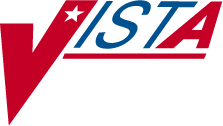 INPATIENT MEDICATIONSPHARMACIST’S USER MANUALVersion 5.0January 2005(Revised January 2012)Department of Veterans Affairs Product Development Revision History	Each time this manual is updated, the Title Page lists the new revised date and this page describes the changes. If the Revised Pages column lists “All,” replace the existing manual with the reissued manual. If the Revised Pages column lists individual entries (e.g., 25, 32), either update the existing manual with the Change Pages Document or print the entire new manual.Table of ContentsIntroduction	1Orientation	3List Manager	5Using List Manager	7Hidden Actions	7Order Options	11Unit Dose Medications Option	11Order Entry	12Non-Verified/Pending Orders	13Inpatient Order Entry	17Patient Actions	18Order Actions	40Discontinue All of a Patient’s Orders	60Hold All of a Patient’s Orders	60Inpatient Profile	61IV Menu Option	63Order Entry (IV)	64Inpatient Order Entry	65Patient Actions	66Order Actions	86IV Types	114Profile (IV)	117Inpatient Profile	120aOrder Checks	123Inpatient Duplicate Therapy	124h4.3.2	Discontinuing Duplicate Inpatient Orders	iSample Drug/Drug Interactions	124pSample Therapeutic Order Check Displays	124uDisplay of Provider Overrides and Pharmacist Interventions	xMaintenance Options	125Unit Dose	125Edit Inpatient User Parameters	125Edit Patient’s Default Stop Date	1265.2.	IV	126Change Report/Label Devices (IV)	126Change to Another IV Room (IV)	127PIck List Menu	129PIck List	129ENter Units Dispensed	134EXtra Units Dispensed	136Report Returns	137Reprint Pick List	138Send Pick List To ATC	140Update Pick List	141Production Options	143Ward List (IV)	143Update Daily Ward List (IV)	144Manufacturing List (IV)	146RETurns and Destroyed Entry (IV)	148Barcode ID – Return and Destroy (IV)	152Output Options	153Unit Dose	153PAtient Profile (Unit Dose)	153Reports Menu	154Align Labels (Unit Dose)	192Label Print/Reprint	192Patients on Specific Drug(s)	192a8.2.	IV	193Label Menu (IV)	193REPorts (IV)	200SUSpense Functions (IV)	208Inquiries Option	215Unit Dose	215INQuiries Menu	2159.2.	IV	2179.2.1.   Drug Inquiry (IV)	217vi	Inpatient Medications V. 5.0	January 2005CPRS Order Checks – How They Work	219Order Check Data Caching	219Error Messages	221Error Information	222Glossary	223Index	239(This page included for two-sided copying.)viii	Inpatient Medications V. 5.0	January 2005The Intervention menu hidden action is available to the Medication Profile and Detailed Order List Manager screens when utilizing the following options:Inpatient Order Entry [PSJ OE]Non-Verified/Pending Orders [PSJU VBW]Order Entry [PSJU NE]Order Entry (IV) [PSJI ORDER]The following actions are available while in the Unit Dose Order Entry Profile.The following actions are available while viewing an order.Synonym	Action	DescriptionCO	Copy an order	Allows the user to copy an active, discontinued, or expired Unit Dose orderDIN	Drug Restriction/Guideline InformationDisplays the Drug Restriction/Guideline Information for both the Orderable Item and Dispense DrugI	Mark Incomplete	Allows the user to mark a Non-VerifiedPending order incompleteJP	Jump to a Patient	Allows the user to begin processing anotherpatientN	Mark Not to be Given	Allows the user to mark a discontinued orexpired order as not to be givenJanuary 2005	Inpatient Medications V. 5.0	9Pharmacist’s User Manual10	Inpatient Medications V. 5.0	January 2012 Pharmacist’s User ManualPSJ*5*254If the Dispense Drug or Orderable Item has a non-formulary status, this status will be displayed on the screen as “*N/F*” beside the Dispense Drug or Orderable Item.Order Checks/Interventions (OCI) Indicator:When the OCI indicator displays on the Order Detail screen, it indicates there are associated CPRS Provider Overrides and/or Pharmacist Interventions for this order. The Order Checks/Interventions indicator <OCI> will display on the same line as the Orderable Item field, to the left of the drug text indicator <DIN> (if it exists).If the OCI indicator displays on the Order Detail screen, the user can type “OCI” to display the current CPRS Provider Overrides and/or Pharmacist Interventions associated with the order, as well as any historical overrides and interventions, if applicable.“DOSAGE ORDERED:” (Regular and Abbreviated)To allow pharmacy greater control over the order display shown for Unit Dose orders on profiles, labels, MARs, etc., the DOSAGE ORDERED field is not required if only one Dispense Drug exists in the order. If more than one Dispense Drug exists for the order, then this field is required.When a Dispense Drug is selected, the selection list/default will be displayed based on the Possible Dosages and Local Possible Dosages.Example: Dispense Drug with Possible DosagesJanuary 2012	Inpatient Medications V. 5.0	21All Local Possible Dosages will be displayed within the selection list/default.Example: Dispense Drug with Local Possible DosagesNote: If an order contains multiple Dispense Drugs, Dosage Ordered should contain the total dosage of the medication to be administered.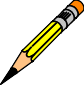 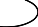 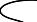 21a	Inpatient Medications V. 5.0	January 2012(This page included for two-sided copying.)January 2005	Inpatient Medications V. 5.0	21b Pharmacist’s User Manual“SCHEDULE TYPE:” (Regular)This defines the type of schedule to be used when administering the order. If the Schedule Type entered is One-time, the ward parameter, DAYS UNTIL STOP FOR ONE-TIME, is accessed to determine the stop date. When the ward parameter is not available, the system parameter, DAYS UNTIL STOP FOR ONE-TIME, will be used to determine the stop date. When neither parameter has been set, one-time orders will use the ward parameter, DAYS UNTIL STOP DATE/TIME, to determine the stop date instead of the start and stop date being equal. When a new order is entered or an order entered through CPRS is finished by pharmacy, the default Schedule Type is determined as described below:If no Schedule Type has been found and a Schedule Type is defined for the selected Orderable Item, that Schedule Type is used for the order.If no Schedule Type has been found and the schedule contains PRN, the Schedule Type is PRN.Schedules meant to cause orders to display as ON CALL in BCMA must be defined in the ADMINISTRATION SCHEDULE (#51.1) file with a schedule type equal to “ON CALL.”For all others, the Schedule Type is CONTINUOUS.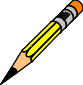 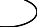 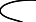 Note: During backdoor order entry, the Schedule Type entered is used unless the schedule is considered a ONE-TIME schedule. If so, the Schedule Type is changed to ONE TIME.“ADMINISTRATION TIME:” (Regular)This defines the time(s) of day the order is to be given. Administration times must be entered in a two or four digit format . If multiple administration times are needed, they must be separated by a dash (e.g., 09-13 or 0900-1300). This field must be left blank for odd schedules, e.g., Q16H. If the schedule for the order contains “PRN”, all Administration Times for the order will be ignored. In new order entry, the default Administration Times are determined as described below:If Administration Times are defined for the selected Orderable Item, they will be shown as the default for the order.If Administration Times are defined in the INPATIENT WARD PARAMETERS file for the patient’s ward and the order’s schedule, they will be shown as the default for the order.If Administration Times are defined for the Schedule, they will be shown as the default for the order.Order Validation Checks:The following order validation checks will apply to Unit Dose orders and to intermittent IV orders.Note: IV orders do not have Schedule Type.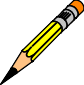 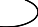 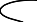 January 2012	Inpatient Medications V. 5.0	25Order Validation Check OneFor intermittent IV orders, references to an order’s Schedule Type will refer to either the TYPE OF SCHEDULE from the Administration Schedule file (#51.1), or PRN for schedule names in PRN format, or CONTINUOUS for schedule names in Day of Week format.Order Validation Check TwoThe system shall use the schedule type of the schedule from the Administration Schedule file independent of the schedule name when processing an order to determine if administration times are required for a particular order.Order Validation Check ThreeIf an order has the Schedule Type of Continuous, the Schedule entered is NOT in Day of Week (Ex. MO-FR) or PRN (Ex. TID PC PRN) format, and the frequency associated with the schedule is one day (1440 minutes) or less, the system will not allow the number of administration times associated with the order to be greater than the number of administration times calculated for that frequency. The system will allow for the number of administration times to be LESS than the calculated administration times for that frequency but not less than one administration time. (For example, an order with a schedule of BID is associated with a frequency of 720 minutes. The frequency is divided into 1440 minutes (24 hours) and the resulting calculated administration time is two. For this order, the number of administration times allowed may be no greater than two, but no less than one. Similarly, a schedule frequency of 360 minutes must have at least one administration time but cannot exceed four administration times.)If an order has the Schedule Type of Continuous, the Schedule entered is NOT in Day of Week (Ex. MO-FR) or PRN (Ex. TID PC PRN) format, and the frequency associated with the schedule is greater than one day (1440 minutes) and evenly divisible by 1440, only one administration time is permitted. (For example, an order with a schedule frequency of 2880 minutes must have ONLY one administration time. If the frequency is greater than 1440 minutes and not evenly divisible by 1440, no administration times will be permitted.)The system shall present warning/error messages to the user if the number of administration times is less than or greater than the maximum admin times calculated for the schedule or if no administration times are entered. If the number of administration times entered is less than the maximum admin times calculated for the schedule, the warning message: “The number of admin times entered is fewer than indicated by the schedule.” shall appear. In this case, the user will be allowed to continue after the warning. If the number of administration times entered is greater than the maximum admin times calculated for the schedule, the error message: “The number of admin times entered is greater than indicated by the schedule.” shall appear. In this case, the user will not be allowed to continue after the warning. If no admin times are entered, the error message: “This order requires at least one administration time.” shall appear. The user will not be allowed to accept the order until at least one admin time is entered.25a	Inpatient Medications V. 5.0	January 2005 Pharmacist’s User ManualExample: New Order Entry (continued)Detailed Allergy/ADR ListThe Detailed Allergy/ADR List action displays a detailed listing of the selected item from the patient’s Allergy/ADR List. Entry to the Edit Allergy/ADR Data option is provided with this list also.Enter/Edit Allergy/ADR DataProvides access to the Adverse Reaction Tracking (ART) package to allow entry and/or edit of allergy adverse reaction data for the patient. See the Allergy package documentation for more information on Allergy/ADR processing.Select AllergyAllows the user to view a specific allergy.Intervention Menu This option is only available to those users who hold the PSJ RPHARM key.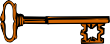 The Intervention Menu action allows entry of new interventions and existing interventions to be edited, deleted, viewed, or printed. Each kind of intervention will be discussed and an example will follow.Note: Interventions can also be dynamically created in response to Order Checks for critical drug-drug interactions and allergy/ADRs. Refer to Section 4.3 Order Checks.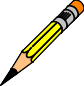 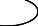 If a change is made to an intervention associated to an inpatient order made in response to critical drug-drug and/or allergy/ADR, the changes are reflected and displayed whenever interventions display.New interventions entered via the Intervention Menu are at the patient level and are not associated with a particular order. Consequently, new entries made through this menu are not reflected in the OCI listing, the BCMA Display Order detail report, and do not cause highlighting in BCMA.New: This option is used to add an entry into the APSP INTERVENTION file.Example: New InterventionEnter ?? for more actionsPU Patient Record Update	NO New Order EntryDA Detailed Allergy/ADR List	IN Intervention Menu VP View ProfileSelect Action: View Profile// IN	Intervention Menu--- Intervention Menu ---DI	Delete Pharmacy Intervention	PO	Print Pharmacy Intervention ED	Edit Pharmacy Intervention	VP	View Pharmacy Intervention NE	Enter Pharmacy InterventionSelect Item(s): NE	Enter Pharmacy InterventionSelect APSP INTERVENTION INTERVENTION DATE: T	SEP 22, 2000Are you adding 'SEP 22, 2000' as a new APSP INTERVENTION (the 155TH)? No// Y(Yes)APSP INTERVENTION PATIENT: PSJPATIENT2,TWO	02-22-42	000000002	N SC VETERANAPSP INTERVENTION DRUG: WARWARFARIN 10MG	BL100	TABWARFARIN 10MG U/D	BL100	TAB **AUTO STOP 2D**WARFARIN 2.5MG	BL100	TABWARFARIN 2.5MG U/D	BL100	TAB **AUTO STOP 2D**WARFARIN 2MG	BL100	TAB          Press <RETURN> to see more, '^' to exit this list, OR CHOOSE 1-5: 1 WARFARIN 10MG			BL100		TAB PROVIDER:	PSJPROVIDER,ONE		PROVINSTITUTED BY: PHARMACY// <Enter> PHARMACY INTERVENTION:	ALLERGYRECOMMENDATION:	NO CHANGE WAS PROVIDER CONTACTED: N NO RECOMMENDATION ACCEPTED: Y YES FINANCIAL COST:REASON FOR INTERVENTION:1>ACTION TAKEN:1>CLINICAL IMPACT:1>FINANCIAL IMPACT:1>Select Item(s):Note: The first time a field marked with an asterisk (*) is selected for editing, if CPRS Provider Overrides and/or Pharmacist Interventions exist for the order, entering Y (Yes) at the prompt: “Order Check Overrides/Interventions exist for this order. Display? (Y/N)? Y//” displays the following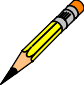 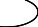 Heading information first, followed by a summary of the Current CPRS Order Checks overridden by the Provider, as well as the Overriding Provider, plus title, Override Entered By, plus title, Date/Time Entered, and the Override Reason.Example: Edit an Order with Provider Overrides/Interventions(This page included for two-sided copying.)RenewMedication orders (referred to in this section as orders) that may be renewed include the following:All non-complex active Unit Dose and IV orders.Orders that have been discontinued due to ward transfer or treating specialty change.Expired orders containing an administration schedule (Unit Dose and scheduled IV orders) that have not had a scheduled administration time since the last BCMA action was taken.Expired orders not containing an administration schedule (continuous IV orders) that have had an expired status less than the time limit defined in the EXPIRED IV TIME LIMIT field in the PHARMACY SYSTEM file.Note: Complex Orders may only be renewed if all associated child orders are renewable.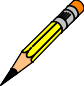 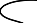 Renewing Orders with CPRS Overrides/Pharmacist InterventionsWhen renewing an order, if CPRS Provider Overrides and/or Pharmacy Interventions exist for the order, entering Y (Yes) at the prompt: “Order Check Overrides/Interventions exist for this order. Display? (Y/N)? Y//” displays the heading information first, followed by a summary of the Current CPRS Order Checks overridden by the Provider.If current Pharmacist Interventions exist, they will display with the following fields (if populated), Heading, Intervention Date/Time, Provider, Pharmacist, Drug, Instituted By, Intervention, Recommendation, and Originating Package.Example: Renew an Order with Provider Overrides/InterventionsNote: When Renewing an Order in Inpatient Medications, if Current CPRS Provider Overrides do not exist and Pharmacist Interventions do exist for the order, the following displays: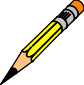 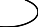 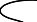 Renewing Active OrdersThe following applies when the RN (Renew) action is taken on any order with a status of “Active”:A new Default Stop Date/Time is calculated for the order using the same calculation applied to new orders. The starting point of the Default Stop Date/Time calculation is the date and time that the order was signed in CPRS or the date and time that the RN (Renew) action was taken in Inpatient Medications.The RN (Renew) action does not create a new order.The Start Date/Time is not available for editing when an order is renewed.Note: Orders having a schedule type of One-Time or On Call must have a status of “Active” in order to be renewed.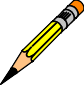 (This page included for two-sided copying.)Renewing Discontinued OrdersIV and Unit Dose orders that have been discontinued, either through the (DC) Discontinue action or discontinued due to edit, cannot be renewed.IV and Unit Dose medication orders that have been discontinued due to ward transfer or treating specialty change will allow the (RN) Renew action.Renewing Expired Unit Dose OrdersThe following applies to expired Unit Dose orders having a schedule type of Continuous or PRN.The RN (Renew) action will not be available on an order with a status of “Expired” if either of the following two conditions exist:If the difference between the current system date and time and the last scheduled administration time is greater than the frequency of the schedule. This logic will be used for schedules with standard intervals (for example, Q7H).If the current system date and time is greater than the time that the next dose is due. This logic is used for schedules with non-standard intervals (for example, Q6H – 0600-1200- 1800-2400).A new Default Stop Date/Time is calculated for the order using the same calculation applied to new orders. The starting point of the Default Stop Date/Time calculation is the date and time that the order was signed in CPRS or the date and time that the RN (Renew) action was taken in Inpatient Medications.The (RN) Renew action does not create a new order.The Start Date/Time is not available for editing when an order is renewed.The renewed order has a status of “Active.”Activity LogThis action allows viewing of a long or short activity log, dispense log, or a history log of the order. A short activity log only shows actions taken on orders and does not include field changes. The long activity log shows actions taken on orders and does include the requested Start and Stop Date/Time values. If a history log is selected, it will find the first order, linked to the order where the history log was invoked from, then show an order view of each order associated with it, in the order that they were created. When a dispense log is selected, it shows the dispensing information for the order.Example: Activity Log+	Enter ?? for more actionsJanuary 2005	Inpatient Medications V. 5.0	55Pharmacist’s User ManualFinishWhen an order is placed or renewed by a provider through CPRS, the nurse or pharmacist needs to accept, finish, and/or verify this order. The same procedures are followed to finish the renewed order as to finish a new order with the following exceptions:The PENDING RENEWAL orders may be speed finished. The user may enter an F, for finish, at the “Select ACTION or ORDERS:” prompt and then select the pending renewals to be finished. A prompt is issued for the Stop Date/Time. This value is used as the Stop Date/Time for the pending renewals selected. All other fields will retain the values from the renewed order.Note: Order Checks happen during the finish process – refer to the Notes and Screen Example below.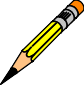 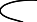 When an action of FN (Finish) is taken on one child order that is part of a Complex Order, a message will display informing the user that the order is part of a Complex Order, and the user is prompted to confirm that the action will be taken on all of the associated child orders.Note: Complex orders cannot be speed finished because it may not be appropriate to assign the same stop date to all components of a complex order.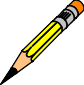 Example: Complex Unit Dose Orders with Overlapping Administration TimesWhen finishing (FN) a complex unit dose drug order with overlapping admin times, after you select the order, a warning message is displayed with the warning and the overlapping admin times.Enter ?? for more actionsTo finish the order, you must correct the order so that there are no overlapping admin times.56	Inpatient Medications V. 5.0	January 2012 Pharmacist’s User ManualPSJ*5*254Example: Finish an Order+	Enter ?? for more actions 	report continues 	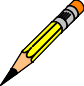 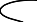 Note: When finishing an order, if CPRS Order Checks/Provider Overrides and Pharmacist Interventions exist, they will display upon finishing the order. Heading information displays first, followed by a summary of the Current CPRS Order Checks overridden by the Provider, as well as the Overriding Provider, plus title, Override Entered By, plus title, Date/Time Entered, and the Override Reason.Example: Finish an Order with Provider Overrides/InterventionsNote: If no Current CPRS Provider Overrides were entered at the time the order was created in CPRS, they will NOT display during finishing, and no heading or messages will display when finishing the Pending order in Inpatient Medications.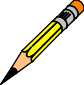 (This page included for two-sided copying.)56b	Inpatient Medications V. 5.0	January 2005 Pharmacist’s User ManualThe “Action (PBS)” prompt will appear next, with all of the valid actions listed in parentheses. The following are the codes for the possible actions:P - Print specified number of labels now.B - Bypass any more action (entering a caret (^) will also do this).S - Suspend a specified number of labels for the IV room to print on demand.The S will only appear as a valid action if the USE SUSPENSE FUNCTIONS site parameter is answered with 1 or YES. The user can perform more than one action, but each action must be done one at a time. As each action is taken, those that operate on labels will reduce the total labels by that amount (e.g., eight labels are needed, three are suspended, then five are available to print).Detailed Allergy/ADR ListThe Detailed Allergy/ADR List action displays a detailed listing of the selected item from the patient’s Allergy/ADR List. Entry to the Edit Allergy/ADR Data option is provided with this list also.Enter/Edit Allergy/ADR DataProvides access to the Adverse Reaction Tracking (ART) package to allow entry and/or edit of allergy adverse reaction data for the patient. See the Allergy package documentation for more information on Allergy/ADR processing.Select AllergyAllows the user to view a specific allergy.Intervention Menu This option is only available to those users who hold the PSJ RPHARM key.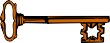 The Intervention Menu action allows entry of new interventions and edit, delete, view, or printing of an existing intervention. Each kind of intervention will be discussed and an example will follow.Note: Interventions can also be dynamically created in response to Order Checks for critical drug-drug interactions and allergy/ADRs. Refer to Section 4.3 Order Checks.If a change is made to an intervention associated to an inpatient order made in response to Critical Drug-Drug and/or Allergy/ADR, the changes are reflected and displayed whenever interventions display.New interventions entered via the Intervention Menu are at the patient level and are not associated with a particular order. Consequently, new entries made through this menu are not reflected in the OCI listing, the BCMA Display Order detail report, and do not cause highlighting in BCMA.New: This option is used to add an entry into the APSP INTERVENTION file.Example: New InterventionEnter ?? for more actionsPU Patient Record Update	NO New Order EntryDA Detailed Allergy/ADR List	IN Intervention Menu VP View ProfileSelect Action: View Profile// IN	Intervention Menu--- Intervention Menu ---DI	Delete Pharmacy Intervention	PO	Print Pharmacy Intervention ED	Edit Pharmacy Intervention	VP	View Pharmacy Intervention NE	Enter Pharmacy InterventionSelect Item(s): NE	Enter Pharmacy InterventionSelect APSP INTERVENTION INTERVENTION DATE: T	SEP 22, 2000Are you adding 'SEP 22, 2000' as a new APSP INTERVENTION (the 155TH)? No// Y(Yes)APSP INTERVENTION PATIENT: PSJPATIENT2,TWO	02-22-42	000000002	N SC VETERANAPSP INTERVENTION DRUG: WARWARFARIN 10MG	BL100	TABWARFARIN 10MG U/D	BL100	TAB **AUTO STOP 2D**WARFARIN 2.5MG	BL100	TABWARFARIN 2.5MG U/D	BL100	TAB **AUTO STOP 2D**WARFARIN 2MG	BL100	TAB          Press <RETURN> to see more, '^' to exit this list, OR CHOOSE 1-5: 1 WARFARIN 10MG			BL100		TAB PROVIDER:	PSJPROVIDER,ONE		PROVINSTITUTED BY: PHARMACY// <Enter> PHARMACY INTERVENTION:	ALLERGYRECOMMENDATION:	NO CHANGE WAS PROVIDER CONTACTED: N NO RECOMMENDATION ACCEPTED: Y YES FINANCIAL COST: <Enter>REASON FOR INTERVENTION:1>ACTION TAKEN:1>CLINICAL IMPACT:1>FINANCIAL IMPACT:1>76	Inpatient Medications V. 5.0	January 2012 Pharmacist’s User ManualPSJ*5*254EditThis action allows modification of any field shown on the order view that is preceded by a number in parenthesis (#).Example: Edit an Order+	Enter ?? for more actionsIf a field marked with an asterisk (*) to the left of the number is changed, the original order will be discontinued, and a new order containing the edited data will be created. The Stop Date/Time of the original order will be changed to the date/time the new edit order is accepted. The old and new orders are linked and may be viewed using the History Log function. When the screen is refreshed, the message, “This change will cause a new order to be created,” will be displayed.Editing Orders with CPRS Overrides/Pharmacist InterventionsThe first time a field marked with an asterisk (*), is selected for editing, if CPRS Provider Overrides and/or Pharmacy Interventions exist for the order, entering Y (Yes) at the prompt: “Order Check Overrides/Interventions exist for this order. Display? (Y/N)? Y//” displays the following:Heading information, followed by a summary of the Current CPRS Order Checks overridden by the Provider, as well as the Overriding Provider, and title, Override Entered By, and title, Date/Time Entered, and the Override Reason.Refer to “Edit an Order with Provider Overrides/Interventions” for an example of the screen. Once a Complex Order is made active, the following fields may not be edited:ADMINISTRATION TIMEAny field where an edit would cause a new order to be created. These fields are denoted with an asterisk in the Detailed View of a Complex Order.If a change to one of these fields is necessary, the Complex Order must be discontinued and a new Complex Order must be created.Example: Edit an Order (continued)+	Enter ?? for more actionsRenewMedication orders (referred to in this section as orders) that may be renewed include the following:All non-complex active Unit Dose and IV orders.Orders that have been discontinued due to ward transfer or treating specialty change.Expired orders containing an administration schedule (Unit Dose and scheduled IV orders) that have not had a scheduled administration time since the last BCMA action was taken.Expired orders not containing an administration schedule (continuous IV orders) that have had an expired status less than the time limit defined in the EXPIRED IV TIME LIMIT field in the PHARMACY SYSTEM file.Note: Complex Orders may only be renewed if all associated child orders are renewable.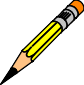 Renewing Orders with CPRS Overrides/Pharmacist InterventionsWhen renewing an order, if CPRS Provider Overrides and/or Pharmacy Interventions exist for the order, entering Y (Yes) at the prompt: “Order Check Overrides/Interventions exist for this order. Display? (Y/N)? Y//” displays the following:Heading information first, followed by a summary of the Current CPRS Order Checks overridden by the Provider, as well as the Overriding Provider, and title, Override Entered By, and title, Date/Time Entered, and the Override Reason.Refer to “Renew an Order with Provider Overrides/Interventions” for an example of the screen.Renewing Active OrdersThe following applies when the RN (Renew) action is taken on any order with a status of “Active”:A new Default Stop Date/Time is calculated for the order using the same calculation applied to new orders. The starting point of the Default Stop Date/Time calculation is the date and time that the order was signed in CPRS or the date and time that the RN (Renew) action was taken in Inpatient Medications.The RN (Renew) action does not create a new order.The Start Date/Time is not available for editing when an order is renewed.Note: Orders having a schedule type of One-Time or On Call must have a status of “Active” in order to be renewed.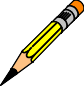 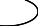 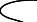 Renewing Discontinued OrdersIV and Unit Dose orders that have been discontinued, either through the (DC) Discontinue action or discontinued due to edit, cannot be renewed.IV and Unit Dose medication orders that have been discontinued due to ward transfer or treating specialty change will allow the (RN) Renew action.Renewing Expired Unit Dose OrdersThe following applies to expired Unit Dose orders having a schedule type of Continuous or PRN.The RN (Renew) action will not be available on an order with a status of “Expired” if either of the following two conditions exist:If the difference between the current system date and time and the last scheduled administration time is greater than the frequency of the schedule. This logic will be used for schedules with standard intervals (for example, Q7H).If the current system date and time is greater than the time that the next dose is due. This logic is used for schedules with non-standard intervals (for example, Q6H – 0600-1200- 1800).A new Default Stop Date/Time is calculated for the order using the same calculation applied to new orders. The starting point of the Default Stop Date/Time calculation is the date and time that the order was signed in CPRS or the date and time that the RN (Renew) action was taken in Inpatient Medications.The (RN) Renew action does not create a new order.The Start Date/Time is not available for editing when an order is renewed.The renewed order has a status of “Active.”Example: Activity Log (continued)+	Enter ?? for more actions 	report continues 	January 2005	Inpatient Medications V. 5.0	105Pharmacist’s User ManualExample: Activity Log (continued)Finish Users must hold the PSJ RPHARM key for the ability to finish orders placed through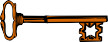 CPRS. Pharmacy Technicians must hold the PSJI PHARM TECH key for the ability to finish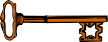 orders placed through CPRS. These users are not allowed to verify orders, only finish orders.When an order is placed or renewed by a provider through CPRS, the pharmacist needs to finish this order. The same procedures are followed to finish the renewed order as to finish a new order.When an action of FN (Finish) is taken on one child order that is part of a Complex Order, a message will display informing the user that the order is part of a Complex Order, and the user is prompted to confirm that the action will be taken on all of the associated child orders.Note: Complex orders cannot be speed finished because it may not be appropriate to assign the same stop date to all components of a complex order.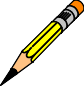 Note: When finishing an order, if CPRS Order Checks/Provider Overrides and Pharmacist Interventions exist, they will display during the finish process. Heading information displays first, followed by a summary of the Current CPRS Order Checks overridden by the Provider, as well as the Overriding Provider, and title, Override Entered By, and title, Date/Time Entered, and the Override Reason. Refer to “Finish an Order with Provider Overrides/Interventions” for an example of the screen.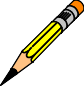 Note: For more details on ordering, see New Order Entry.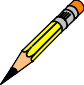 Expected First Dose ChangesInpatient Medications no longer displays an expected first dose for an order containing a schedule with a schedule type of One-time. The system also no longer displays an expected first dose for an order containing a schedule with a schedule type of On-call.(This page included for two-sided copying.)Drug-Drug Interactions - Drug-drug interactions will be either critical or significant. If the Dispense Drug selected is identified as having an interaction with one of the drugs the patient is already receiving, the order the new drug interacts with will be displayed.Note: For a Significant Interaction, the user who holds the PSJ RPHARM key is allowed to enter an intervention, but one is not required. For a Critical Interaction, the user who holds the PSJ RPHARM key must enter an intervention before continuing.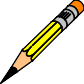 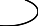 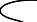 Note: If the user (who holds the PSJ RPHARM key), is prompted for an intervention and enters 9, which is OTHER, “OTHER FOR RECOMMENDATION” displays. This allows the user to enter unlimited free text as a response to the order check(s).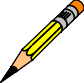 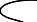 Example: Drug-Drug Interaction Display124d	Inpatient Medications V. 5.0	January 2005 Pharmacist’s User ManualJanuary 2012	Inpatient Medications V. 5.0	124eNote: The “OTHER FOR RECOMMENDATION” text field is best used for the Pharmacist reason for overriding the order check(s). For critical drug-drug and allergy/ADR interactions, this information will display when the OCI ‘Hidden Action’ is used in Inpatient Medications. It will also be available for the nurse to view in the BCMA Display Order detail report.Drug-Allergy Interactions – If the Dispense Drug selected is identified as having an interaction with one of the patient’s allergies, the allergy the drug interacts with will be displayed. Pharmacist Interventions for Drug- Allergy/ADR Interactions are optional.Note: If the user (who holds the PSJ RPHARM key), is prompted for an intervention and enters 9, which is OTHER, “OTHER FOR RECOMMENDATION” displays. This allows the user to enter unlimited free text as a response to the order check(s).Note: The “OTHER FOR RECOMMENDATION” text field is best used for the Pharmacist reason for overriding the order check(s). For critical drug-drug and allergy/ADR interactions, this information will display when the OCI ‘Hidden Action’ is used in Inpatient Medications. It will also be available for the nurse to view in the BCMA Display Order detail report.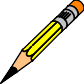 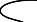 CPRS Order Check: Aminoglycoside OrderedCPRS Order Check: Dangerous Meds for Patients >64January 2012	Inpatient Medications V. 5.0	124gCPRS Order Check: Glucophage Lab Results1.1.1. Inpatient Duplicate TherapyInpatient orders are checked for therapeutic duplication with drugs within the same class. If orders have the same drug (meaning the same class), they will be included in the list. The header for Inpatient Duplicate Therapy will be like: This patient is already receiving the following:INPATIENT and/or OUTPATIENT order(s) for a drug in the same therapeutic class(es) as SIMVASTATIN 40MG TAB:The user will have the opportunity to discontinue duplicate order(s) after the banner..Example: Duplicate Therapy Banner124h	Inpatient Medications V. 5.0	January 2012Allergy/ADR Example Order ChecksInpatient Medications (Unit Dose and IV) order entry process with check for adverse allergy/ADR reactions: (conditions by which the user will get new order checks)Entering a new IV or Unit Dose medication order through pharmacy optionsFinishing a pending IV or Unit Dose medication orderRenewing an IV or Unit Dose orderCreating a new Unit Dose order when editing the orderable item (to a new orderable item) through pharmacy optionsWhen editing the IV additive field (changing existing additive or adding new additive) for an IV order through pharmacy optionsWhen editing the IV solution field (changing existing solution or adding a new solution) for an IV order through pharmacy options – This applies only to IV solutions marked as a PreMixEntering a new Unit Dose medication order through pharmacy optionsusing order setsCopying an IV or Unit Dose medication order, thereby creating a new order.Pharmacist Interventions for Allergy/ADR interactions are optional. Only one warning will be displayed for an Allergy/ADR. The Allergy/ADR warning shall display the following information:Drug Text ‘A Drug-Allergy Reaction exists for this medication and/or class:’Drug NameIngredient(s) (Indicate Local and/or Remote sites) – if availableVA Drug Class(es) (Indicate Local and/or Remote sites) – if availableMore than one ingredient and more than one VA Drug Class may be associated with an Allergy/ADR. After the Allergy/ADR warning is displayed, the system shall prompt the user if they want to intervene. The default for this prompt shall be ‘No.’ If the user chooses to intervene, the system will proceed with the intervention dialog. If the user chooses not to intervene, the system will proceed with the order entry dialog.Example: Remote Allergy/ADR – New Order Entry Backdoor – Both Ingredient and Drug Class DefinedJanuary 2012	Inpatient Medications V. 5.0	124kNote: The “OTHER FOR RECOMMENDATION” text field is best used for the Pharmacist reason for overriding the order check(s). For critical drug-drug and allergy/ADR interactions, this information will display when the OCI ‘Hidden Action’ is used in Inpatient Medications. It will also be available for the nurse to view in the BCMA Display Order detail report.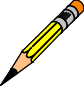 Example: New Order Entry – Backdoor – Local & Remote Allergy/ADR – Ingredients & Drug Class existEnter ?? for more actionsExample: IV New Order Entry BackdoorJanuary 2012	Inpatient Medications V. 5.0	124w1.1.2. Display of Provider Overrides and Pharmacist InterventionsIn Inpatient Medications, the first time a field preceded by an asterisk (*) is selected for editing and when renewing an order, if Current Pharmacist Interventions exist for the order, entering Y (Yes) at the prompt, “Order Check Overrides/Interventions exist for this order. Display? (Y/N)? Y//,” will display the following information when the fields are populated with data:Heading: **Current Pharmacist Interventions for this order**Intervention Date/TimeProviderPharmacistDrug,Instituted ByInterventionOther For RecommendationOriginating PackageWas Provider ContactedProvider ContactedRecommendation AcceptedAgree With ProviderRx #DivisionFinancial CostOther For InterventionReason For InterventionAction TakenClinical ImpactFinancial Impact124x	Inpatient Medications V. 5.0	January 2012Intervention TIME displays to the right of the date (e.g., 01/18/11 09:04)If Historical Overrides/Interventions exist for an order, entering Y (Yes) at the prompt: “View Historical Overrides/Interventions for this order (Y/N)? Y//,” displays the Historical Pharmacist Intervention information:============================================================================** Historical Pharmacist Interventions for this order **============================================================================Intervention Date: 07/12/11 09:14Provider: PSJPROVIDER,ONE	Pharmacist: PSJPHARMACIST,ONEDrug: METRONIDAZOLE 250MG TAB	Instituted By: PHARMACYIntervention: CRITICAL DRUG INTERACTIONRecommendation: OTHER	Originating Package: INPATIENT Other For Recommendation:Testing 9 OTHERPress RETURN to Continue or '^' to Exit :============================================================================** Historical Provider Overrides for this order **============================================================================Overriding Provider: PSJPROVIDER,ONE (PROVIDER) Override Entered By: PSJPROVIDER,ONE (PROVIDER)Date/Time Entered: 07/12/11 09:13 Override Reason: Testing 9 OTHERCRITICAL drug-drug interaction: METRONIDAZOLE 250MG TAB and WARFARIN NA (GOLDEN STATE) 2MG TAB [ACTIVE] - Concurrent use of anticoagulants with metronidazole or tinidazole may result in reduced prothrombin activity and/or increased risk of bleeding. - Monograph AvailableCRITICAL drug-drug interaction: METRONIDAZOLE 250MG TAB and WARFARIN(GOLDEN ST) 0.5MG(1/2X1MG) TAB [UNRELEASED] - Concurrent use of anticoagulants with metronidazole or tinidazole may result in reduced prothrombin activity and/or increased risk of bleeding. - Monograph AvailableIntervention TIME displays to the right of the date (e.g., 01/18/11 09:04. Current Pharmacist Intervention fields and labels also display, when the fields are populated.January 2012	Inpatient Medications V. 5.0	124yNote: In Inpatient Medications, if no Current Pharmacist Interventions exist when editing a field preceded by an asterisk (*),the following displays:124z	Inpatient Medications V. 5.0	January 2012GlossaryAction Prompts	There are three types of Inpatient Medications “Action” prompts that occur during order entry: ListMan, Patient/Order, and Hidden action prompts.ListMan Action Prompts	+	Next Screen-	Previous ScreenUP	Up a LineDN	Down a Line>	Shift View to Right<	Shift View to LeftFS	First screenLS	Last ScreenGO	Go to PageRD	Re Display ScreenPS	Print ScreenPT	Print ListSL	Search ListQ	QuitADPL	Auto Display (on/off)Patient/Order Action Prompts	PU	Patient Record UpdatesDA	Detailed Allergy/ADR ListVP	View ProfileNO	New Orders EntryIN	Intervention MenuPI	Patient InformationSO	Select OrderDC	DiscontinueED	EditFL	FlagVF	VerifyHD	HoldActive Order	Any order which has not expired or been discontinued. Active orders also include any orders that are on hold or on call.Activity Reason Log	The complete list of all activity related to a patient order. The log contains the action taken, the date of the action, and the user who took the action.Activity Ruler	The activity ruler provides a visual representation of the relationship between manufacturing times, doses due, and order start times. The intent is to provide the on- the-floor user with a means of tracking activity in the IV room and determining when to call for doses before the normal delivery. The activity ruler can be enabled or disabled under the SIte Parameters (IV) option.CLINIC DEFINITION File	File #53.46. This file is used in conjunction withInpatient Medications for Outpatients (IMO) to give the user the ability to define, by clinic, default stop dates, whether to auto-dc IMO orders, and whether to send IMO orders to BCMA.Clinic Group	A clinic group is a combination of outpatient clinics that have been defined as a group within Inpatient Medications to facilitate processing of orders.Complex Order	An order that is created from CPRS using the Complex Order dialog and consists of one or more associated Inpatient Medication orders, known as “child” orders. Inpatient Medications receives the parent order number from CPRS and links the child orders together. If an action of FN (Finish), VF (Verify), DC (Discontinue), or RN (Renew) is taken on one child order, the action must be taken on all of the associated child orders. For example:If one child order within a Complex Order is made active, all child orders in the Complex Order must be made active.If one child order within a Complex Order is discontinued, all child orders in the Complex Order must be discontinued.If one child order within a Complex Order is renewed, all child orders in the Complex Order must be renewed.Continuous IV Order	Inpatient Medications IV order not having an administration schedule. This includes the following IV types: Hyperals, Admixtures, Non-Intermittent Syringe, and Non-Intermittent Syringe or Admixture Chemotherapy.Continuous Syringe	A syringe type of IV that is administered continuously to the patient, similar to a hyperal IV type. This type of syringe is commonly used on outpatients and administered automatically by an infusion pump.Coverage Times	The start and end of coverage period designates administration times covered by a manufacturing run. There must be a coverage period for all IV types: admixtures and primaries, piggybacks, hyperals, syringes, and chemotherapy. For one type, admixtures for example, the user might define two coverage periods; one from 1200 to 0259 and another from 0300 to 1159 (this would mean that the user has two manufacturing times for admixtures).CPRS	A VistA computer software package called Computerized Patient Record Systems. CPRS is an application in VistA that allows the user to enter all necessary orders for a patient in different packages from a single application. All pending orders that appear in the Unit Dose and IV modules are initially entered through the CPRS package.Critical Drug-Drug Interaction	One of two types of drug-drug interactions identified byorder checks. The other type is a “significant” drug- drug interactionCumulative Doses	The number of IV doses actually administered, which equals the total number of bags dispensed less any Recycled, Destroyed, or Cancelled bags.Default Answer	The most common answer, predefined by the system to save time and keystrokes for the user. The default answer appears before the two slash marks (//) and can be selected by the user by pressing <Enter>.Dispense Drug	The Dispense Drug name has the strength attached to it (e.g., Acetaminophen 325 mg). The name alone without a strength attached is the Orderable Item name.Delivery Times	The time(s) when IV orders are delivered to the wards.Dosage Ordered	After the user has selected the drug during order entry, the dosage ordered prompt is displayed.DRUG ELECTROLYTES File	File #50.4. This file contains the names ofanions/cations, and their concentration units.DRUG File	File #50. This file holds the information related to each drug that can be used to fill a prescription.Local Possible Dosages	Free text dosages that are associated with drugs that donot meet all of the criteria for Possible Dosages.LVP	Large Volume Parenteral — Admixture. A solution intended for continuous parenteral infusion, administered as a vehicle for additive(s) or for the pharmacological effect of the solution itself. It is comprised of any number of additives, including zero, in one solution. An LVP runs continuously, with another bag hung when one bottle or bag is empty.Manufacturing Times	The time(s) that designate(s) the general time when themanufacturing list will be run and IV orders prepared. This field in the SIte Parameters (IV) option (IV ROOM file, (#59.5)) is for documentation only and does not affect IV processing.MEDICATION ADMINISTERING	File #57.7. This file contains wards, the teams used inTEAM file	the administration of medication to that ward, and the rooms/beds assigned to that team.MEDICATION INSTRUCTION file	File #51. This file is used by Unit Dose and OutpatientPharmacy. It contains the medication instruction name, expansion, and intended use.MEDICATION ROUTES file	File #51.2. This file contains medication route names.The user can enter an abbreviation for each route to be used at their site. The abbreviation will most likely be the Latin abbreviation for the term.Medication Routes/	Route by which medication is administeredAbbreviations	(e.g., oral). The MEDICATION ROUTES file (#51.2) contains the routes and abbreviations, which are selected by each VAMC. The abbreviation cannot be longer than five characters to fit on labels and the MAR. The user can add new routes and abbreviations as appropriate.Non-Formulary Drugs	The medications that are defined as commerciallyavailable drug products not included in the VA National Formulary.Non-VA Meds	Term that encompasses any Over-the-Counter (OTC) medications, Herbal supplements, Veterans Health Administration (VHA) prescribed medications but purchased by the patient at an outside pharmacy, and medications prescribed by providers outside VHA. All Non-VA Meds must be documented in patients’ medical records.Non-Verified Orders	Any order that has been entered in the Unit Dose or IVmodule that has not been verified (made active) by a nurse and/or pharmacist. Ward staff may not verify a non-verified order.Orderable Item	An Orderable Item name has no strength attached to it (e.g., Acetaminophen). The name with a strength attached to it is the Dispense Drug name (e.g., Acetaminophen 325mg).Order Check	Order checks (drug-allergy/ADR interactions, drug- drug, duplicate drug, and duplicate drug class) are performed when a new medication order is placed through either the CPRS or Inpatient Medications applications. They are also performed when medication orders are renewed, when Orderable Items are edited, or during the finishing process in Inpatient Medications.This functionality will ensure the user is alerted to possible adverse drug reactions and will reduce the possibility of a medication error.Order Sets	An Order Set is a set of N pre-written orders. (N indicates the number of orders in an Order Set is variable.) Order Sets are used to expedite order entry for drugs that are dispensed to all patients in certain medical practices and procedures.Order View	Computer option that allows the user to view detailed information related to one specific order of a patient. The order view provides basic patient information and identification of the order variables.Parenteral	Introduced by means other than by way of the digestive track.Patient Profile	A listing of a patient’s active and non-active Unit Dose and IV orders. The patient profile also includes basic patient information, including the patient’s name, social security number, date of birth, diagnosis, ward location,date of admission, reactions, and any pertinent remarks.PECS	Pharmacy Enterprise Customization System. A Graphical User Interface (GUI) web-based application used to research, update, maintain, and report VA customizations of the commercial-off-the-shelf (COTS) vendor database used to perform Pharmacy order checks such as drug-drug interactions, duplicate therapy, and dosing.Pending Order	A pending order is one that has been entered by a provider through CPRS without Pharmacy or Nursing finishing the order. Once Pharmacy or Nursing has finished and verified the order, it will become active.PEPS	Pharmacy Enterprise Product System. A re-engineering of pharmacy data and its management practices developed to use a commercial off-the-shelf (COTS) drug database, currently First DataBank (FDB) Drug Information Framework (DIF), to provide the latest identification and safety information on medications.Pharmacist Intervention	A recommendation provided by a pharmacist throughthe Inpatient Medications system’s Intervention process acknowledging the existence of a critical drug-drug interaction and/or allergy/ADR interaction, and providing justification for its existence. There are two ways an intervention can be created, either via the Intervention Menu, or in response to Order Checks.PHARMACY SYSTEM file	File # 59.7. This file contains data that pertains to theentire Pharmacy system of a medical center, and not to any one site or division.Piggyback	Small volume parenteral solution for intermittent infusion. A piggyback is comprised of any number of additives, including zero, and one solution; the mixture is made in a small bag. The piggyback is given on a schedule (e.g., Q6H). Once the medication flows in, the piggyback is removed; another is not hung until the administration schedule calls for it.Possible Dosages	Dosages that have a numeric dosage and numeric dispense units per dose appropriate for administration. For a drug to have possible dosages, it must be a single ingredient product that is matched to the VA PRODUCT file (#50.68). The VA PRODUCT file(#50.68) entry must have a numeric strength and the dosage form/unit combination must be such that a numeric strength combined with the unit can be an appropriate dosage selection.Pre-Exchange Units	The number of actual units required for this order until the next cart exchange.Primary Solution	A solution, usually an LVP, administered as a vehicle for additive(s) or for the pharmacological effect of the solution itself. Infusion is generally continuous. An LVP or piggyback has only one solution (primary solution). A hyperal can have one or more solutions.Print Name	Drug generic name as it is to appear on pertinent IV output, such as labels and reports. Volume or Strength is not part of the print name.Print Name{2}	Field used to record the additives contained in a commercially purchased premixed solution.Profile	The patient profile shows a patient’s orders. The Long profile includes all the patient’s orders, sorted by status: active, non-verified, pending, and non-active. The Short profile will exclude the patient’s discontinued and expired orders.Prompt	A point at which the system questions the user and waits for a response.Provider	Another term for the physician/clinician involved in the prescription of an IV or Unit Dose order for a patient.Provider Override Reason	A reason supplied by a provider through the CPRSsystem, acknowledging a critical drug-drug interaction and/or allergy/ADR interaction and providing justification for its existence.PSJI MGR	The name of the key that allows access to the supervisor functions necessary to run the IV medications software. Usually given to the Inpatient package coordinator.PSJI PHARM TECH	The name of the key that must be assigned to pharmacytechnicians using the IV module. This key allows the technician to finish IV orders, but not verify them.PSJI PURGE	The key that must be assigned to individuals allowed to purge expired IV orders. This person will most likely be the IV application coordinator.PSJI RNFINISH	The name of the key that is given to a user to allow the finishing of IV orders. This user must also be a holder of the PSJ RNURSE key.PSJI USR1	The primary menu option that may be assigned to nurses.PSJI USR2	The primary menu option that may be assigned to technicians.PSJU MGR	The name of the primary menu option and of the key that must be assigned to the pharmacy package coordinators and supervisors using the Unit Dose Medications module.PSJU PL	The name of the key that must be assigned to anyone using the Pick List Menu options.PSJ PHARM TECH	The name of the key that must be assigned to pharmacytechnicians using the Unit Dose Medications module.PSJ RNFINISH	The name of the key that is given to a user to allow the finishing of a Unit Dose order. This user must also be a holder of the PSJ RNURSE key.PSJ RNURSE	The name of the key that must be assigned to nurses using the Unit Dose Medications module.PSJ RPHARM	The name of the key that must be assigned to a pharmacist to use the Unit Dose Medications module. If the package coordinator is also a pharmacist he/she must also be given this key.Quick Code	An abbreviated form of the drug generic name (from one to ten characters) for IV orders. One of the three drug fields on which lookup is done to locate a drug. Print name and synonym are the other two. Use of quick codes will speed up order entry, etc.Report Device	The device, identified by the user, on which computer- generated reports selected by the user will be printed.Schedule	The frequency of administration of a medication (e.g., QID, QDAILY, QAM, STAT, Q4H).Schedule Type	Codes include:  O - one time (i.e., STAT - only once), P - PRN (as needed; no set administration times). C- continuous (given continuously for the life of the order; usually with set administration times). R - fill on request (used for items that are not automatically put in the cart - but are filled on the nurse’s request. These can be multidose items (e.g., eye wash, kept for use by one patient and is filled on request when the supply is exhausted). And OC - on call (one time with no specific time to be given, e.g., 1/2 hour before surgery).Scheduled IV Order	Inpatient Medications IV order having an administration schedule. This includes the following IV Types: IV Piggyback, Intermittent Syringe, IV Piggyback Chemotherapy, and Intermittent Syringe Chemotherapy.Self Med	Medication that is to be administered by the patient to himself.Standard Schedule	Standard medication administration schedules stored in the ADMINISTRATION SCHEDULE file (#51.1).Start Date/Time	The date and time an order is to begin.Status	A - active, E - expired, R - renewed (or reinstated), D - discontinued, H - on hold, I - incomplete, or N - non- verified, U – unreleased, P – pending, O – on call, DE– discontinued edit, RE – reinstated, DR – discontinued renewal.Stop Date/Time	The date and time an order is to expire.Stop Order Notices	A list of patient medications that are about to expire andmay require action.Syringe	Type of IV that uses a syringe rather than a bottle or bag. The method of infusion for a syringe-type IV may be continuous or intermittent.Syringe Size	The syringe size is the capacity or volume of a particular syringe. The size of a syringe is usually measured in number of cubic centimeters (ccs).TPN	Total Parenteral Nutrition. The intravenous administration of the total nutrient requirements of the patient. The term TPN is also used to mean the solution compounded to provide those requirements.Units per Dose	The number of Units (tablets, capsules, etc.) to be dispensed as a Dose for an order. Fractional numbers will be accepted.VA Drug Class Code	A drug classification system used by VA that separatesdrugs into different categories based upon their characteristics. IV cost reports can be run for VA Drug Class Codes.VDL	Virtual Due List. This is a Graphical User Interface (GUI) application used by the nurses when administering medications.Ward Group	A ward group indicates inpatient nursing units (wards) that have been defined as a group within Inpatient Medications to facilitate processing of orders.WARD GROUP file	File #57.5. This file contains the name of the ward group, and the wards included in that group. The grouping is necessary for the pick list to be run for specific carts and ward groups.Ward Group Name	A field in the WARD GROUP file (#57.5) used to assign an arbitrary name to a group of wards for the pick list and medication cart.WARD LOCATION file	File #42. This file contains all of the facility wardlocations and their related data, e.g., Operating beds, Bedsection, etc. The wards are created/edited using the Ward Definition option of the ADT module.(This page included for two-sided copying.)Index114 Day MAR, 168, 169, 17014 Day MAR Report Example, 170224 Hour MAR, 155, 156, 16324 Hour MAR Report Example, 15777 Day MAR, 162, 163, 1647 Day MAR Report Example, 164AAbbreviated Order Entry, 19, 20Action Area, 6, 12, 18, 17, 18, 40, 65, 66, 85, 86Action Profile #1, 174, 176Action Profile #1 Report Example, 175Action Profile #2, 176Action Profile #2 Report Example, 177 Active Order List (IV), 201Active Order List (IV) Example, 201Activity Log, 40, 43, 47, 55, 59, 62a, 62b, 87, 98, 104, 113, 118, 119, 121b, 144, 153, 205Activity Log Example, 55, 104, 105, 106, 150, 151Activity Ruler, 74, 224Additive, 68, 69, 93, 98, 111, 112, 115, 116, 117, 118, 119, 123, 146, 186, 202, 215, 217, 225, 229, 231, 233Administration Schedule, 24, 44, 70, 94Administration Team, 61, 121, 155, 162, 168, 174, 184, 186, 188, 202Administration Times, 25, 24, 43, 49, 50, 51, 58, 70, 71, 89, 99, 100, 101, 110, 111, 119, 130, 140, 143, 155, 162, 168, 188, 225,228, 230, 235Admixture, 68, 69, 112, 114, 116, 117, 118, 143, 146, 201, 225, 226, 228, 231Adverse Reaction Tracking (ART) Package, 29, 75 Align Labels (IV), 193Align Labels (IV) Example, 193 Align Labels (Unit Dose), 192Align Labels (Unit Dose) Example, 192 Allergy Indicator, 5Allergy/ADR Example Order Checks, 124i Asterisk, 39, 42, 43, 74, 85, 89, 144, 188ATC, 131, 134, 136, 140Authorized Absence, 179Authorized Absence/Discharge Summary, 179Authorized Absence/Discharge Summary Report Example, 179 Auto-Verify, 44, 94, 97BBar Code ID, 148, 152, 193, 197, 199Barcode ID – Return and Destroy (IV), 152Barcode ID – Return and Destroy (IV) Example, 152 BCMA, 1, 22, 23, 40, 44, 71, 85, 94, 151, 194, 199BCMA Units Per Dose, 22BCMA Virtual Due List (VDL), 44, 94January 2005	Inpatient Medications V. 5.0	239Pharmacist’s User ManualCChange Report/Label Devices (IV), 126 Change to Another IV Room (IV), 127Chemotherapy, 68, 117, 118, 143, 146, 201, 226, 228Clinic, 13, 14, 153, 155, 162, 168, 186, 192, 202CLINIC DEFINITION file, 114, 115, 227Clinic Group, 13, 14, 153, 155, 162, 168, 176, 186, 192, 202, 227Clinic Location, 72Complex Orders, 52Active Complex Order, 37Non-Verified Complex Order, 36, 81, 82Pending Complex Order, 36, 81, 82Controlled Substance, 130, 164, 169Coverage Times, 74CPRS, 1, 13, 25, 23, 28, 39, 44, 47, 56, 58, 59, 71, 72, 85, 94, 98, 106, 111, 113, 123, 225, 228, 233CPRS Med Order, 24, 71CPRS Order Checks – How They Work, 219 CPRS Provider Overrides, 23Critical Drug-Drug Interaction, 229 CWAD Indicator, 6DDefault Start Date Calculation, 24, 71, 111, 114, 115, 116Default Start Date Calculation = CLOSEST, 24, 71, 114, 115, 116Default Start Date Calculation = NEXT, 24, 71, 114, 115, 116 Default Start Date Calculation = NOW, 19Default Start Date Calculation = NOW, 24 Default Start Date Calculation = NOW, 68 Default Start Date Calculation = NOW, 68 Default Start Date Calculation = NOW, 71 Default Start Date Calculation = NOW, 71 Default Start Date Calculation = NOW, 114 Default Start Date Calculation = NOW, 115 Default Start Date Calculation = NOW, 116 Default Start Date Calculation = NOW, 176Default Start Date/Time, 71Default Stop Date, 18, 19, 67, 71, 126 Default Stop Date/Time, 71Delete Labels from Suspense (IV), 208Delete Labels from Suspense (IV) Example, 208 Detailed Allergy/ADR List, 29, 75, 223Discharge, 179Discontinue All of a Patient’s Orders, 60Discontinue an Order, 12, 17, 20, 39, 40, 42, 59, 60, 64, 65, 81, 85, 87, 89, 113, 114, 118, 119, 131, 137, 144, 174, 179, 224, 234,236Discontinue an Order Example, 40, 41, 87 Discontinuing a Pending Renewal, 104 Discontinuing Duplicate Inpatient Orders, 124hDispense Drug, 19, 20, 21, 22, 23, 43, 44, 46, 47, 58, 69, 93, 95, 98, 111, 123, 130, 192a, 192b, 228, 232Dispense Drug Look-Up, 215 Dispense Drug Look-Up Example, 216 Dispense Log, 55Dispense Units Per Dose, 22 DONE Order, 24, 71, 96, 97Dosage Ordered, 19, 21, 22, 23, 24, 25, 43, 130, 228Drug File, 19, 58, 111, 215Drug Inquiry (IV), 217Drug Inquiry (IV) With Information Example, 217 Drug Inquiry (IV) With No Information Example, 217 Drug Name, 130Drug Prompt, 3, 19, 20, 68, 215Drug Text Indicator, 20, 69EEdit an Order, 42, 89Edit an Order and Create a New Order Example, 91 Edit an Order Example, 42, 43, 89, 90Edit Inpatient User Parameters, 125 Edit Patient’s Default Stop Date, 126 Enter Units Dispensed, 134Enter Units Dispensed Report Example, 135 Enter/Edit Allergy/ADR Data, 29, 75Entering Barcode ID for Returns and Destroyed Medications Example, 152 Entering Returns and Destroyed Medications Example, 149Error Information, 222Error Messages, 221Exiting the Order Process, 124i Expected First Dose, 58, 111 Extra Units Dispensed, 136Extra Units Dispensed Report, 184Extra Units Dispensed Report Example, 136, 184FFinish an Order, 44, 56, 58, 94, 106, 111 Finish an Order Example, 57Finish an Order With a Duration Example, 109 Finish an Order Without a Duration Example, 107 Flag an Order Example, 59, 113Free Text Dosage, 185Free Text Dosage Report, 185Free Text Dosage Report Example, 185, 186GGlossary, 223HHeader Area, 6Hidden Actions, 4, 7, 8History Log, 42, 55, 89, 104Hold, 3, 12, 17, 29, 47, 48, 60, 61, 64, 65, 98, 106, 118, 130, 134, 144, 179, 224, 236Hold All of a Patient’s Orders, 60Hold All of a Patient’s Orders Example, 60 Hold an Order, 47Hold an Order Example, 47, 48, 98Take All of a Patient’s Orders Off of Hold Example, 61Hyperal, 68, 69, 115, 116, 117, 118, 143, 146, 201, 227, 228, 229, 233IIndividual Labels (IV), 194Individual Labels (IV) Example, 194, 196, 196b Individual Order Suspension (IV), 209 Individual Order Suspension (IV) Example, 209 Infusion Rate, 69, 70, 112, 118, 119, 229Inpatient Duplicate Therapy, 124gInpatient Medication Orders for Outpatients, 114, 115, 116, 155, 162, 168, 174, 176, 201, 207Inpatient Order Entry, 11, 12, 17, 19, 20, 58, 63, 64, 65, 68, 81, 111Inpatient Order Entry Example, 17, 65Inpatient Profile, 61, 120a, 192 Inpatient Profile Example, 62b, 122Inpatient Stop Order Notices, 176, 186, 202 Inpatient Stop Order Notices Example, 187, 203 Inpatient User Parameters, 19, 36, 44, 60, 82, 94Inpatient Ward Parameters, 25, 24, 28, 71, 114, 115, 116, 130Inquiries Menu, 215Inquiries Menu Example, 215 Inquiries Option, 215Intermittent Syringe, 70, 117 Internal Order Number, 148 Intervention, 29, 75, 225Intervention Menu, 29, 75, 223Delete an Intervention Example, 32, 78Edit an Intervention Example, 31, 77New Intervention Example, 30, 76Print an Intervention Example, 19, 80View an Intervention Example, 33, 79Introduction, 1IRMS, 68IV Additives, 68, 71, 114, 115, 116, 217, 230IV Bag, 8, 148, 229IV Drug Formulary Report (IV), 204IV Drug Formulary Report (IV) Example, 204 IV Duration, 230IV Flag, 58, 111IV Fluid Orders, 112 IV Label Example, 148IV Label Menu Example, 193IV Menu, 63, 64, 126, 143, 193, 217IV Menu Example, 63 IV OrderContinuous Type, 71Intermittent Type, 71IV Room, 17, 61, 65, 71, 75, 119, 121, 127, 144, 146, 148, 209, 211, 224, 230IV Solution, 69, 217, 225 IV Stats File, 197IV Type, 68, 69, 71, 114LLabel Log, 104, 119, 205 Label Menu (IV), 193 Label Print/Reprint, 192Labels from Suspense (IV), 210Labels from Suspense (IV) Example, 210 Large Volume Parenteral (LVP), 68, 114, 231List Area, 6List Manager, 5, 6, 7, 18, 40, 66, 86Local Possible Dosages, 21, 22, 23, 24, 25, 231 Local Possible Dosages Example, 21MMaintenance Options, 125 Maintenance Options - IV, 126 Maintenance Options – Unit Dose, 125 Manufacturing List, 143, 146, 197, 211 Manufacturing List (IV), 146 Manufacturing List Example, 147Manufacturing Record for Suspense (IV), 211Manufacturing Record for Suspense (IV) Example, 211 Medication Administration Records (MARs), 1 Medication Routes, 23, 58, 111, 119, 130, 231 Medications Due Worksheet, 188Medications Due Worksheet Example, 188 Menu TreeIV Menu Tree, xUnit Dose Menu Tree, ix Message Window, 6NNature of Order, 20, 28, 72New Order Entry, 19, 68New IV Order Entry Example, 73New Unit Dose Order Entry Example, 27, 56Non-Formulary Status, 21, 43, 44, 47, 58, 69, 93, 95, 98, 111Non-Standard Schedules, 126Non-Verified/Pending Orders, 11, 13, 18, 19, 20, 61, 67, 81 Non-Verified/Pending Orders Example, 13NUMBER OF DAYS UNTIL STOP, 114, 115, 116OOCXCACHE, 219On Call, 113Order Actions, 40, 86Order check, 234data caching, 219OCXCACHE, 219XTMP, 219Order Check, 123, 124Drug-Allergy Interactions, 123, 124Drug-Drug Interactions, 123Duplicate Class, 123Duplicate Drug, 123Order Check Data Caching, 219 Order Checks, 19, 123Drug-Allergy Interactions, 19Drug-Drug Interactions, 19Duplicate Class, 19Order Checks/Interventions (OCI) Indicator, 23 Order Entry, 3, 6, 7, 11, 12, 19, 61, 63, 64Order Lock, 11, 64Order Options, 11Order Set, 19, 20, 232Orderable Item, 19, 20, 21, 23, 24, 25, 43, 44, 46, 47, 58, 69, 70, 93, 95, 98, 111, 126, 130, 186, 192a, 202, 228, 232Orientation, 3 Other Print Info, 71PParenteral, 68, 114, 115, 225, 231, 233Patient Action, 12, 18, 17, 18, 65, 66Patient Information, 6, 12, 17, 37, 64, 66, 83, 223Patient Information Example, 12, 37, 65, 66, 83, 84Patient Lock, 11, 19, 64, 68 Patient Profile (Extended), 190Patient Profile (Extended) Report Example, 190 Patient Profile (Unit Dose), 117, 153Patient Profile (Unit Dose) Example, 153Patient Profile Report (IV), 117, 205 Patient Profile Report (IV) Example, 205 Patient Profiles, 11, 63Patient Record Update, 18, 67Patient Record Update Example, 18, 67Patients on Specific Drug(s) Report Example, 192a, 192b Pharmacist Intervention, 232Pick List, 1, 44, 94, 129, 130, 131, 134, 135, 136, 138, 140, 141, 237Pick List Menu, 3, 129Pick List Menu Example, 129 Pick List Report, 129Pick List Report Example, 131Piggyback, 68, 69, 70, 115, 117, 118, 143, 146, 201, 226, 228, 233Possible Dosages, 21, 22, 231, 233 Possible Dosages Example, 21Pre-Exchange Units Report, 46 Production Options, 143Profile (IV), 64, 117Profile Report Example, 119, 120, 207Priority 6, 14, 15a, 36aProvider, 20, 28, 112, 234Provider Comments, 23, 24, 71 Provider Override Reason, 233 PSJ RNFINISH Key, 59, 113PSJ RPHARM Key, 18, 29, 75, 106 PSJI PHARM TECH Key, 106 PSJU PL Key, 3, 126, 129QQuick Code, 68, 116, 117, 215, 217, 230, 235RRegular Order Entry, 19, 20Renew an Order, 49, 99Active Orders, 49, 99Complex Orders, 52Discontinued Orders, 50, 100Expired Continuous IV Orders, 51, 101Expired Scheduled IV Orders, 51, 101Expired Unit Dose Orders, 50, 100 Viewing Renewed Orders, 54 Viewing Renewed Orders, 53 Viewing Renewed Orders, 103with CPRS Overrides/Pharmacist Interventions, 50 Renewal List (IV), 207Renewal List (IV) Example, 207 Report Returns, 137Reporting Medication Returns Example, 137 Reports (IV), 200Reports (IV) Example, 200 Reports Menu, 153, 154 Reports Menu Example, 154Reprint Labels from Suspense (IV), 210, 212 Reprint Labels from Suspense (IV) Example, 212 Reprint Pick List, 138Reprint Pick List Example, 138 Reprint Scheduled Labels (IV), 199Requested Start Date/Time, 57, 58, 108, 111 Returns and Destroyed Entry (IV), 148 Revision History, iSSample Drug/Drug Interactions, 124oSample Therapeutic Order Check Displays, 124s Schedule, 24, 25, 70, 118, 119, 130, 155, 162, 168, 235Schedule Type, 25, 81, 130, 134, 186, 202, 225, 235Scheduled Labels (IV), 197, 199 Scheduled Labels (IV) Example, 197 Screen Title, 5, 6Select Action, 6, 7, 12, 18, 17, 56, 65, 66Select Allergy, 29, 75Select Order, 35b, 37, 81, 84, 223Select Order Example, 38, 39, 84, 85Self Med, 28Send Pick List To ATC, 140 Service Connection, 179Solution, 68, 69, 93, 98, 111, 112, 114, 115, 117, 119, 123, 146, 186, 202, 215, 217, 225, 229, 230, 231, 233, 234, 236Special Instructions, 23, 24, 186, 202Speed Actions, 59, 114Speed Discontinue, 59, 114, 224Speed Finish, 56, 59, 224Speed Renew, 59, 224Speed Verify, 59, 224Standard Schedule, 216, 236 Standard Schedule Example, 216Start Date/Time, 24, 40, 43, 71, 87, 114, 115, 116, 129, 130, 131, 192, 236Stop Date/Time, 18, 24, 40, 42, 43, 55, 56, 67, 71, 72, 87, 89, 114, 115, 116, 126, 129, 130, 236Strength, 23, 69, 118, 119, 146, 186, 202, 217, 228, 232, 233Suspense Functions (IV), 208Suspense Functions (IV) Menu Example, 208 Suspense List (IV), 213Suspense List (IV) Example, 213Syringe, 68, 93, 117, 118, 143, 146, 201, 226, 227, 228, 229, 236Syringe Size, 117TTable of Contents, v Team, 129Test Control Codes (IV), 199Test Control Codes (IV) Example, 199, 200Three levels of error messages, 222 Topic Oriented Section, ix, xTotal Parenteral Nutrition (TPN), 115, 229UUnit Dose Medications, 3, 11, 12, 125, 153, 215 Unit Dose Menu Example, 11Units Dispensed, 130, 134, 135Units Needed, 130Units Per Dose, 22, 23, 24, 25, 130, 131, 140, 233Update Daily Ward List (IV), 144 Update Daily Ward List Example, 145 Update Pick List, 141VVA Class, 192aVA Drug Class Code, 215VA FORM 10-1158, 175, 178, 186, 202VA FORM 10-2970, 163 VA FORM 10-5568d, 163 VDL, 24, 44, 71, 94Verify a DONE Order (CPRS Med Order) Example, 96, 97 Verify an Order, 44, 94Verify an Order Example, 45, 46, 95View Profile, 12, 17, 20, 65, 66, 81, 223View Profile Example, 20, 81VISTA, 11, 19, 64, 68, 228Volume, 68, 69, 93, 112, 115, 117, 118, 186, 188, 202, 230, 233, 236Change the Volume of a Solution Example, 93WWard, 14, 61, 121, 129, 153, 155, 174, 176, 184, 186, 188, 192, 202Ward Group, 13, 14, 61, 121, 129, 130, 131, 140, 153, 155, 162, 168, 174, 176, 179, 184, 186, 188, 192, 202, 236, 237Ward Group File, 237 Ward Group Sort^OTHER, 13, 14, 15, 174, 176Ward List, 63, 74, 143, 144, 146, 197, 209Ward List (IV), 143, 199, 201Ward List Report Example, 144 Ward Stock, 130, 164, 169XXTMP, 219DateRevised PagesPatch NumberDescription01/2012i, v-vii, 10,PSJ*5*254Updated Table of ContentsAdded Order Checks/Interventions (OCI) to “Hidden Actions”section21Defined OCI Indicator25Updated Schedule Type text29Updated text under Interventions Menu42a, 49, 56,Updated Pharmacy Interventions for Edit, Renew, and Finish56a, 75, 89,orders for Unit dose and IV99, 106-106b,124cAdded note to Drug-Drug Interactions124f-124gAdded note to Drug-Allergy Interactions124k-124lUpdated Allergy/ADR Example Order Checks124xAdded “Display Pharmacist Intervention” section124y-124zDefined Historical Overrides/Interventions224, 228,Updated Glossary232, 233,234239-244Updated IndexREDACTED09/201158PSJ*5*235Updated ‘Note’ section regarding Expected First DoseREDACTED07/2011i, 16246PSJ*5*243Update Revision History Update IndexRevised the existing display in the Non-Verified/Pending Orders [PSJU VBW] option from a pure alphabetic listing of patient names, to a categorized listing by priority. Added “priority” to Index.REDACTED04/2011iPSJ*5*181Updated Revision Historyv-viiUpdated Table of Contents9New: Intervention Menu15-15bNew: Example: Ward Group Sort option ^OTHER for Patientand Example: Ward Group Sort option ^OTHER for Order17Updated: Example: Patient Information Screen19Update: “Select DRUG”20Note was updated21Updated: Example: Dispense Drug with Possible Dosages andExample: Dispense Drug with Local Possible Dosages27-28Updated: Example: New Order Entry30Updated: Example: New InterventionDateRevised PagesPatch NumberDescription31Updated: Example: Edit an Intervention32Updated: Example: Delete an Intervention33Updated: Example: View an Intervention34Updated: Example: Print an Intervention35-36bNew: Discontinued Codes and Example of Inpatient OrderEntry37New: Example: Patient Information40Updated: 4.1.5.1 Discontinue41Updated: Example: Discontinue an Order (continued)46Updated: Example: Verify an Order (continued)61-62bUpdated: 4.1.8 Inpatient Profile, Discontinued Codes, &example65Updated: Example: Patient Information66Updated: Example: Patient Record67Updated: Example: Patient Information73-74Updated: Example: New Order Entry76Updated: Example: New Intervention77Updated: Example: Edit an Intervention78Updated: Example: Delete an Intervention79Updated: Example: View an Intervention80Updated: Example: Print an Intervention81Updated: 4.2.3.5 View Profile83Updated: Example: Patient Information98Updated: 4.1.5.4 Hold118Updated text120-120bUpdated: 4.2.7. Inpatient Profile, Discontinued Codes, &example122Updated: Example: Inpatient Profile123-124vUpdated: 4.3. Order Checks125Added Note136Updated: Example: Extra Units Dispensed Report137Updated: Example: Reporting Medication Returns153Updated: Example: Patient Profile190Updated: Example: Extended Patient Profile Report192a-192bUpdated: 8.1.5. Patients on Specific Drug(s)194-195Updated: Example: IV Individual Labels196-196dNew: Example: IV Individual Labels (Print New Labels)219-220New: 10. CPRS Order Checks – How They Work221-222New: 11. Error Messages223-238Updated: Glossary page numbering239-246Updated: Index & page numberingREDACTED9/2010i-ii, 174PSJ*5*232Deleted paragraph referring to Start/Stop date prompts of Action Profile #1 option as this is not how the option works.REDACTEDDateRevised PagesPatch NumberDescription06/2010i-v,33-34,25a-25d,124a-124b,124e-124f,239-241PSJ*5*113Added new Order Validation Requirements.Removed Duplicate Order Check Enhancement functionality, (removed in a prior patch).REDACTED02/2010i-ii, iv-v, 192a-b,214a-b,239-241PSJ*5*214Updated Table of Contents to include new sections.  Added new sections 8.1.5 and 8.2.4 to reference Patients on Specific Drug(s) option that is now commonly used by pharmacists who may have been assigned this option directly and not as part of the Supervisor’s Menu. Added Patients on Specific Drug(s) option to the Index.REDACTED12/200956, 56a,56b iiiPSJ*5*222Added description of warning displayed when finishing a Complex Unit Dose Order with overlapping admin times. Corrected page numbers in Table of Contents.REDACTED07/200943PSJ*5*215When Dispense Drug is edited for an active Unit Dose, an entry is added to the activity log.REDACTED02/2009226PSJ*5*196Update to IV DurationREDACTED0829iii, 20-27,PSJ*5*134Inpatient Medication Route changes added, plus details on IV/200854, 68-76,94-95, 104-type changes for infusion orders from CPRS, pending renewalfunctions, and expected first dose changes.106, 236,REDACTED240-24110/2007iii, 124PSJ*5*175Modified outpatient header text for display of duplicate orders. Added new functionality to Duplicate Drug and Duplicate Class Order Check definitions.Modifications for remote allergies, to ensure all allergies are included when doing order checks using VA Drug Class; Analgesic order checks match against specific class only; check for remote data interoperability performed when entering patient’s chart; and list of remote allergies added to Patient Information screen.REDACTEDa-dModified outpatient header text for display of duplicate orders. Added new functionality to Duplicate Drug and Duplicate Class Order Check definitions.Modifications for remote allergies, to ensure all allergies are included when doing order checks using VA Drug Class; Analgesic order checks match against specific class only; check for remote data interoperability performed when entering patient’s chart; and list of remote allergies added to Patient Information screen.REDACTED5, 17-18,Modified outpatient header text for display of duplicate orders. Added new functionality to Duplicate Drug and Duplicate Class Order Check definitions.Modifications for remote allergies, to ensure all allergies are included when doing order checks using VA Drug Class; Analgesic order checks match against specific class only; check for remote data interoperability performed when entering patient’s chart; and list of remote allergies added to Patient Information screen.REDACTED27-28,PSJ*5*160Modified outpatient header text for display of duplicate orders. Added new functionality to Duplicate Drug and Duplicate Class Order Check definitions.Modifications for remote allergies, to ensure all allergies are included when doing order checks using VA Drug Class; Analgesic order checks match against specific class only; check for remote data interoperability performed when entering patient’s chart; and list of remote allergies added to Patient Information screen.REDACTED30-34, 37-Modified outpatient header text for display of duplicate orders. Added new functionality to Duplicate Drug and Duplicate Class Order Check definitions.Modifications for remote allergies, to ensure all allergies are included when doing order checks using VA Drug Class; Analgesic order checks match against specific class only; check for remote data interoperability performed when entering patient’s chart; and list of remote allergies added to Patient Information screen.REDACTED38, 65-68,Modified outpatient header text for display of duplicate orders. Added new functionality to Duplicate Drug and Duplicate Class Order Check definitions.Modifications for remote allergies, to ensure all allergies are included when doing order checks using VA Drug Class; Analgesic order checks match against specific class only; check for remote data interoperability performed when entering patient’s chart; and list of remote allergies added to Patient Information screen.REDACTED76-80,Modified outpatient header text for display of duplicate orders. Added new functionality to Duplicate Drug and Duplicate Class Order Check definitions.Modifications for remote allergies, to ensure all allergies are included when doing order checks using VA Drug Class; Analgesic order checks match against specific class only; check for remote data interoperability performed when entering patient’s chart; and list of remote allergies added to Patient Information screen.REDACTED83-84, 119-Modified outpatient header text for display of duplicate orders. Added new functionality to Duplicate Drug and Duplicate Class Order Check definitions.Modifications for remote allergies, to ensure all allergies are included when doing order checks using VA Drug Class; Analgesic order checks match against specific class only; check for remote data interoperability performed when entering patient’s chart; and list of remote allergies added to Patient Information screen.REDACTED120, 123-Modified outpatient header text for display of duplicate orders. Added new functionality to Duplicate Drug and Duplicate Class Order Check definitions.Modifications for remote allergies, to ensure all allergies are included when doing order checks using VA Drug Class; Analgesic order checks match against specific class only; check for remote data interoperability performed when entering patient’s chart; and list of remote allergies added to Patient Information screen.REDACTED124, 149-Modified outpatient header text for display of duplicate orders. Added new functionality to Duplicate Drug and Duplicate Class Order Check definitions.Modifications for remote allergies, to ensure all allergies are included when doing order checks using VA Drug Class; Analgesic order checks match against specific class only; check for remote data interoperability performed when entering patient’s chart; and list of remote allergies added to Patient Information screen.REDACTED150, 195-Modified outpatient header text for display of duplicate orders. Added new functionality to Duplicate Drug and Duplicate Class Order Check definitions.Modifications for remote allergies, to ensure all allergies are included when doing order checks using VA Drug Class; Analgesic order checks match against specific class only; check for remote data interoperability performed when entering patient’s chart; and list of remote allergies added to Patient Information screen.REDACTED196,Modified outpatient header text for display of duplicate orders. Added new functionality to Duplicate Drug and Duplicate Class Order Check definitions.Modifications for remote allergies, to ensure all allergies are included when doing order checks using VA Drug Class; Analgesic order checks match against specific class only; check for remote data interoperability performed when entering patient’s chart; and list of remote allergies added to Patient Information screen.REDACTED209-210Modified outpatient header text for display of duplicate orders. Added new functionality to Duplicate Drug and Duplicate Class Order Check definitions.Modifications for remote allergies, to ensure all allergies are included when doing order checks using VA Drug Class; Analgesic order checks match against specific class only; check for remote data interoperability performed when entering patient’s chart; and list of remote allergies added to Patient Information screen.REDACTED07/2007155a-155b,162a-162b,168a-168bPSJ*5*145On 24-Hour, 7-Day, and 14-Day MAR Reports, added prompt to include Clinic Orders when printing by Ward or Ward Group. Also added prompt to include Ward Orders when printing by Clinic or Clinic Group.REDACTEDDateRevised PagesPatch NumberDescription05/200725PSJ*5*120Modified Inpatient Medications V. 5.0 to consider the duration the same way as all other stop date parameters, rather than as an override.REDACTED12/20051,124-124bPSJ*5*146Remote Data Interoperability (RDI) Project:Removed document revision dates in Section 1. Introduction. Updated Section 4.3. Order Checks to include new functionality for checking allergies, drug reactions, and interactions.REDACTED03/2005iv-vii,PSJ*5*112Updated TOC to correct Index page number. (p. iv)114-116,223,In Unit Dose Menu Tree, changed Clinic Stop Dates to Clinic Definition. (p. v)236-241In Section 1., Introduction, updated revision dates and added reference to Release Notes. (p. 1)In Sections 4.2.5.1., 4.2.5.3., and 4.2.5.3., added a sentence thatrefers to the IMO parameter NUMBER OF DAYS UNTILSTOP from the CLINIC DEFINITION file. (p.114-116)Updated Glossary; added definition for CLINIC DEFINITIONFile. (p. 223) Updated Index; added CLINIC DEFINITION fileand Inpatient Medication Orders for Outpatients page numberreferences; reflowed all following Index pages. (p. 236-241)REDACTED01/2005AllPSJ*5*111Reissued entire document to include updates for Inpatient Medication Orders for Outpatients and Non-Standard Schedules.REDACTEDSynonymActionDescriptionINIntervention MenuDisplays, allows actions to be taken onorders where interventions are required orsuggested.PROPatient ProfilesDisplays the Patient Profile MenuIPInpatient Medications ProfileGenerates an Inpatient Profile for a patientIVIV Medications ProfileGenerates an IV Profile for a patientUDUnit Dose Medications ProfileGenerates a Unit Dose Profile for a patientOPOutpatient PrescriptionsGenerates an Outpatient Profile for a patientAP1Action Profile #1Generates an Action Profile #1AP2Action Profile #2Generates an Action Profile #2EXPatient Profile (Extended)Generates an Extended Patient ProfileCWADCWAD InformationDisplays the crises, warnings, allergies, anddirectives information on a patientSynonymActionDescriptionDCSpeed DiscontinueSpeed discontinue one or more orders(This is also available in the InpatientOrder Entry and Order Entry (IV) options.)RNSpeed RenewSpeed renewal of one or more ordersSFSpeed FinishSpeed finish one or more ordersSVSpeed VerifySpeed verify one or more ordersSynonymActionDescriptionOCIOrder Checks/InterventionsIndicates there are associated CPRSOverrides and/or Pharmacist Interventions.When the OCI indicator displays on theOrder Detail screen, the user can type“OCI” to display associated CPRS ProviderOverrides and/or Pharmacist Interventions.Patient InformationSep22, 200008:03:07Page:1of1PSJPATIENT2,TWO PID: 000-00-0002DOB: 02/22/42 (58) Sex: MALEDx: TEST PATIENTWard: 1 West	<A>Room-Bed: A-6	Ht(cm): 167.64 (04/21/99)Wt(kg): 85.00 (04/21/99)Admitted: 09/16/99Last transferred: ********Ward: 1 West	<A>Room-Bed: A-6	Ht(cm): 167.64 (04/21/99)Wt(kg): 85.00 (04/21/99)Admitted: 09/16/99Last transferred: ********Ward: 1 West	<A>Room-Bed: A-6	Ht(cm): 167.64 (04/21/99)Wt(kg): 85.00 (04/21/99)Admitted: 09/16/99Last transferred: ********Ward: 1 West	<A>Room-Bed: A-6	Ht(cm): 167.64 (04/21/99)Wt(kg): 85.00 (04/21/99)Admitted: 09/16/99Last transferred: ********Ward: 1 West	<A>Room-Bed: A-6	Ht(cm): 167.64 (04/21/99)Wt(kg): 85.00 (04/21/99)Admitted: 09/16/99Last transferred: ********Ward: 1 West	<A>Room-Bed: A-6	Ht(cm): 167.64 (04/21/99)Wt(kg): 85.00 (04/21/99)Admitted: 09/16/99Last transferred: ********Allergies - Verified: CARAMEL, CN900, LOMEFLOXACIN, PENTAMIDINE, PENTAZOCINE,CHOCOLATE, NUTS, STRAWBERRIES, DUST Non-Verified: AMOXICILLIN, AMPICILLIN, TAPE, FISH,FLUPHENAZINE DECANOATERemote:Adverse Reactions:Inpatient Narrative: Inpatient narrativeOutpatient Narrative: This is the Outpatient Narrative. This patient doesn't like waiting at the pickup window. He gets very angry.Allergies - Verified: CARAMEL, CN900, LOMEFLOXACIN, PENTAMIDINE, PENTAZOCINE,CHOCOLATE, NUTS, STRAWBERRIES, DUST Non-Verified: AMOXICILLIN, AMPICILLIN, TAPE, FISH,FLUPHENAZINE DECANOATERemote:Adverse Reactions:Inpatient Narrative: Inpatient narrativeOutpatient Narrative: This is the Outpatient Narrative. This patient doesn't like waiting at the pickup window. He gets very angry.Allergies - Verified: CARAMEL, CN900, LOMEFLOXACIN, PENTAMIDINE, PENTAZOCINE,CHOCOLATE, NUTS, STRAWBERRIES, DUST Non-Verified: AMOXICILLIN, AMPICILLIN, TAPE, FISH,FLUPHENAZINE DECANOATERemote:Adverse Reactions:Inpatient Narrative: Inpatient narrativeOutpatient Narrative: This is the Outpatient Narrative. This patient doesn't like waiting at the pickup window. He gets very angry.Allergies - Verified: CARAMEL, CN900, LOMEFLOXACIN, PENTAMIDINE, PENTAZOCINE,CHOCOLATE, NUTS, STRAWBERRIES, DUST Non-Verified: AMOXICILLIN, AMPICILLIN, TAPE, FISH,FLUPHENAZINE DECANOATERemote:Adverse Reactions:Inpatient Narrative: Inpatient narrativeOutpatient Narrative: This is the Outpatient Narrative. This patient doesn't like waiting at the pickup window. He gets very angry.Allergies - Verified: CARAMEL, CN900, LOMEFLOXACIN, PENTAMIDINE, PENTAZOCINE,CHOCOLATE, NUTS, STRAWBERRIES, DUST Non-Verified: AMOXICILLIN, AMPICILLIN, TAPE, FISH,FLUPHENAZINE DECANOATERemote:Adverse Reactions:Inpatient Narrative: Inpatient narrativeOutpatient Narrative: This is the Outpatient Narrative. This patient doesn't like waiting at the pickup window. He gets very angry.Allergies - Verified: CARAMEL, CN900, LOMEFLOXACIN, PENTAMIDINE, PENTAZOCINE,CHOCOLATE, NUTS, STRAWBERRIES, DUST Non-Verified: AMOXICILLIN, AMPICILLIN, TAPE, FISH,FLUPHENAZINE DECANOATERemote:Adverse Reactions:Inpatient Narrative: Inpatient narrativeOutpatient Narrative: This is the Outpatient Narrative. This patient doesn't like waiting at the pickup window. He gets very angry.Allergies - Verified: CARAMEL, CN900, LOMEFLOXACIN, PENTAMIDINE, PENTAZOCINE,CHOCOLATE, NUTS, STRAWBERRIES, DUST Non-Verified: AMOXICILLIN, AMPICILLIN, TAPE, FISH,FLUPHENAZINE DECANOATERemote:Adverse Reactions:Inpatient Narrative: Inpatient narrativeOutpatient Narrative: This is the Outpatient Narrative. This patient doesn't like waiting at the pickup window. He gets very angry.Allergies - Verified: CARAMEL, CN900, LOMEFLOXACIN, PENTAMIDINE, PENTAZOCINE,CHOCOLATE, NUTS, STRAWBERRIES, DUST Non-Verified: AMOXICILLIN, AMPICILLIN, TAPE, FISH,FLUPHENAZINE DECANOATERemote:Adverse Reactions:Inpatient Narrative: Inpatient narrativeOutpatient Narrative: This is the Outpatient Narrative. This patient doesn't like waiting at the pickup window. He gets very angry.ACTIVE UNIT DOSE	Sep 21, 2000 12:44:ACTIVE UNIT DOSE	Sep 21, 2000 12:44:25	Page:	1 of	2PSJPATIENT1,ONE		Ward: 1 EAST PID: 000-00-0001	Room-Bed: B-12 DOB: 08/18/20 (80)PSJPATIENT1,ONE		Ward: 1 EAST PID: 000-00-0001	Room-Bed: B-12 DOB: 08/18/20 (80)Ht(cm): 	( 	)Wt(kg): 	( 	)*(1)Orderable Item: AMPICILLIN CAP*(1)Orderable Item: AMPICILLIN CAPInstructions:Instructions:*(2)Dosage Ordered: 500MG*(2)Dosage Ordered: 500MGDuration:Duration:*(3)Start: 09/07/00 15:00*(4)Med Route: ORAL*(5) Stop: 09/21/00 24:00(6) Schedule Type: CONTINUOUS(6) Schedule Type: CONTINUOUS*(8)Schedule: QID(9)Admin Times: 01-09-15-20*(10)Provider: PSJPROVIDER,ONE [es](11) Special Instructions:(11) Special Instructions:(12) Dispense Drug(12) Dispense DrugU/D	Inactive DateAMPICILLIN 500MG CAPAMPICILLIN 500MG CAP1PENDING UNIT DOSE (ROUTINE)	Feb 25, 2001@21:3PENDING UNIT DOSE (ROUTINE)	Feb 25, 2001@21:37:08	Page:	1 of	2PSJPATIENT1,ONE		Ward: 1 EAST PID: 000-00-0001	Room-Bed: B-12 DOB: 08/18/20 (80)PSJPATIENT1,ONE		Ward: 1 EAST PID: 000-00-0001	Room-Bed: B-12 DOB: 08/18/20 (80)Ht(cm): 	( 	)Wt(kg): 	( 	)*(1)Orderable Item: MULTIVITAMINS TAB*(1)Orderable Item: MULTIVITAMINS TABInstructions: 1 TABLETInstructions: 1 TABLET*(2)Dosage Ordered: 1 TABLET*(2)Dosage Ordered: 1 TABLETDuration:Duration:(3)Start: 02/26/01 14:40*(4)Med Route: POREQUESTED START: 02/26/01 14:40(5) Stop: 02/28/01 24:00(6) Schedule Type: FILL on REQUEST(6) Schedule Type: FILL on REQUEST*(8)Schedule: QDAILY(9)	Admin Times: 1440(9)	Admin Times: 1440*(10)Provider: PSJPROVIDER,ONE [es](11) Special Instructions:(11) Special Instructions:(12) Dispense Drug(12) Dispense DrugU/D	Inactive DateMULTIVITAMIN TABLETSMULTIVITAMIN TABLETS1Patient InformationSep22, 200008:03:07Page:1of1PSJPATIENT2,TWO PID: 000-00-0002DOB: 02/22/42 (58) Sex: MALEDx: TEST PATIENTWard: 1 West	<A>Room-Bed: A-6	Ht(cm): 167.64 (04/21/99)Wt(kg): 85.00 (04/21/99)Admitted: 09/16/99Last transferred: ********Ward: 1 West	<A>Room-Bed: A-6	Ht(cm): 167.64 (04/21/99)Wt(kg): 85.00 (04/21/99)Admitted: 09/16/99Last transferred: ********Ward: 1 West	<A>Room-Bed: A-6	Ht(cm): 167.64 (04/21/99)Wt(kg): 85.00 (04/21/99)Admitted: 09/16/99Last transferred: ********Ward: 1 West	<A>Room-Bed: A-6	Ht(cm): 167.64 (04/21/99)Wt(kg): 85.00 (04/21/99)Admitted: 09/16/99Last transferred: ********Ward: 1 West	<A>Room-Bed: A-6	Ht(cm): 167.64 (04/21/99)Wt(kg): 85.00 (04/21/99)Admitted: 09/16/99Last transferred: ********Ward: 1 West	<A>Room-Bed: A-6	Ht(cm): 167.64 (04/21/99)Wt(kg): 85.00 (04/21/99)Admitted: 09/16/99Last transferred: ********Allergies - Verified: CARAMEL, CN900, LOMEFLOXACIN, PENTAMIDINE, PENTAZOCINE,CHOCOLATE, NUTS, STRAWBERRIES, DUST Non-Verified: AMOXICILLIN, AMPICILLIN, TAPE, FISH,FLUPHENAZINE DECANOATERemote:Adverse Reactions:Inpatient Narrative: Inpatient narrativeOutpatient Narrative: This is the Outpatient Narrative. This patient doesn't like waiting at the pickup window. He gets very angry.Allergies - Verified: CARAMEL, CN900, LOMEFLOXACIN, PENTAMIDINE, PENTAZOCINE,CHOCOLATE, NUTS, STRAWBERRIES, DUST Non-Verified: AMOXICILLIN, AMPICILLIN, TAPE, FISH,FLUPHENAZINE DECANOATERemote:Adverse Reactions:Inpatient Narrative: Inpatient narrativeOutpatient Narrative: This is the Outpatient Narrative. This patient doesn't like waiting at the pickup window. He gets very angry.Allergies - Verified: CARAMEL, CN900, LOMEFLOXACIN, PENTAMIDINE, PENTAZOCINE,CHOCOLATE, NUTS, STRAWBERRIES, DUST Non-Verified: AMOXICILLIN, AMPICILLIN, TAPE, FISH,FLUPHENAZINE DECANOATERemote:Adverse Reactions:Inpatient Narrative: Inpatient narrativeOutpatient Narrative: This is the Outpatient Narrative. This patient doesn't like waiting at the pickup window. He gets very angry.Allergies - Verified: CARAMEL, CN900, LOMEFLOXACIN, PENTAMIDINE, PENTAZOCINE,CHOCOLATE, NUTS, STRAWBERRIES, DUST Non-Verified: AMOXICILLIN, AMPICILLIN, TAPE, FISH,FLUPHENAZINE DECANOATERemote:Adverse Reactions:Inpatient Narrative: Inpatient narrativeOutpatient Narrative: This is the Outpatient Narrative. This patient doesn't like waiting at the pickup window. He gets very angry.Allergies - Verified: CARAMEL, CN900, LOMEFLOXACIN, PENTAMIDINE, PENTAZOCINE,CHOCOLATE, NUTS, STRAWBERRIES, DUST Non-Verified: AMOXICILLIN, AMPICILLIN, TAPE, FISH,FLUPHENAZINE DECANOATERemote:Adverse Reactions:Inpatient Narrative: Inpatient narrativeOutpatient Narrative: This is the Outpatient Narrative. This patient doesn't like waiting at the pickup window. He gets very angry.Allergies - Verified: CARAMEL, CN900, LOMEFLOXACIN, PENTAMIDINE, PENTAZOCINE,CHOCOLATE, NUTS, STRAWBERRIES, DUST Non-Verified: AMOXICILLIN, AMPICILLIN, TAPE, FISH,FLUPHENAZINE DECANOATERemote:Adverse Reactions:Inpatient Narrative: Inpatient narrativeOutpatient Narrative: This is the Outpatient Narrative. This patient doesn't like waiting at the pickup window. He gets very angry.Allergies - Verified: CARAMEL, CN900, LOMEFLOXACIN, PENTAMIDINE, PENTAZOCINE,CHOCOLATE, NUTS, STRAWBERRIES, DUST Non-Verified: AMOXICILLIN, AMPICILLIN, TAPE, FISH,FLUPHENAZINE DECANOATERemote:Adverse Reactions:Inpatient Narrative: Inpatient narrativeOutpatient Narrative: This is the Outpatient Narrative. This patient doesn't like waiting at the pickup window. He gets very angry.Allergies - Verified: CARAMEL, CN900, LOMEFLOXACIN, PENTAMIDINE, PENTAZOCINE,CHOCOLATE, NUTS, STRAWBERRIES, DUST Non-Verified: AMOXICILLIN, AMPICILLIN, TAPE, FISH,FLUPHENAZINE DECANOATERemote:Adverse Reactions:Inpatient Narrative: Inpatient narrativeOutpatient Narrative: This is the Outpatient Narrative. This patient doesn't like waiting at the pickup window. He gets very angry.ACTIVE IV	Mar 20, 2001@16:41:14	Page:	1 of	2ACTIVE IV	Mar 20, 2001@16:41:14	Page:	1 of	2ACTIVE IV	Mar 20, 2001@16:41:14	Page:	1 of	2ACTIVE IV	Mar 20, 2001@16:41:14	Page:	1 of	2ACTIVE IV	Mar 20, 2001@16:41:14	Page:	1 of	2PSJPATIENT1,ONE	Ward: 1 EASTPID: 000-00-0001	Room-Bed: B-12	Ht(cm): 	( 	) DOB: 08/18/20 (80)		Wt(kg): 	( 	)PSJPATIENT1,ONE	Ward: 1 EASTPID: 000-00-0001	Room-Bed: B-12	Ht(cm): 	( 	) DOB: 08/18/20 (80)		Wt(kg): 	( 	)PSJPATIENT1,ONE	Ward: 1 EASTPID: 000-00-0001	Room-Bed: B-12	Ht(cm): 	( 	) DOB: 08/18/20 (80)		Wt(kg): 	( 	)PSJPATIENT1,ONE	Ward: 1 EASTPID: 000-00-0001	Room-Bed: B-12	Ht(cm): 	( 	) DOB: 08/18/20 (80)		Wt(kg): 	( 	)PSJPATIENT1,ONE	Ward: 1 EASTPID: 000-00-0001	Room-Bed: B-12	Ht(cm): 	( 	) DOB: 08/18/20 (80)		Wt(kg): 	( 	)*(1)Additives:	Order number: 64Type: PIGGYBACKType: PIGGYBACKAMPICILLIN 1000 MGAMPICILLIN 1000 MGAMPICILLIN 1000 MGAMPICILLIN 1000 MGAMPICILLIN 1000 MG(2) Solutions:(2) Solutions:(2) Solutions:(2) Solutions:(2) Solutions:0.9% SODIUM CHLORIDE 100 ML0.9% SODIUM CHLORIDE 100 ML0.9% SODIUM CHLORIDE 100 ML0.9% SODIUM CHLORIDE 100 ML0.9% SODIUM CHLORIDE 100 MLDuration:	*(4)Duration:	*(4)Duration:	*(4)Start: 03/19/0111:30(3) Infusion Rate: INFUSE OVER 30 MIN.(3) Infusion Rate: INFUSE OVER 30 MIN.(3) Infusion Rate: INFUSE OVER 30 MIN.(3) Infusion Rate: INFUSE OVER 30 MIN.(3) Infusion Rate: INFUSE OVER 30 MIN.*(5)Med Route: IVPB*(6)Stop: 03/20/0124:00*(7)Schedule: QIDLast Fill: 03/19/0114:57(8)Admin Times: 09-13-17-21Quantity: 2Quantity: 2*(9)Provider: PSJPROVIDER,ONE [es]Cum. Doses: 9Cum. Doses: 9*(10)Orderable Item: AMPICILLIN INJ*(10)Orderable Item: AMPICILLIN INJ*(10)Orderable Item: AMPICILLIN INJ*(10)Orderable Item: AMPICILLIN INJ*(10)Orderable Item: AMPICILLIN INJInstructions:Instructions:Instructions:Instructions:Instructions:(11)	Other Print:(11)	Other Print:(11)	Other Print:(11)	Other Print:(11)	Other Print:DCDiscontinueED	EditALActivity LogsHDHoldRN	RenewFLFlagOC	On CallSelect Item(s): Next Screen// ED	EditSelect FIELDS TO EDIT: 11OTHER PRINT INFO: TESTINGSelect Item(s): Next Screen// ED	EditSelect FIELDS TO EDIT: 11OTHER PRINT INFO: TESTINGSelect Item(s): Next Screen// ED	EditSelect FIELDS TO EDIT: 11OTHER PRINT INFO: TESTINGSelect Item(s): Next Screen// ED	EditSelect FIELDS TO EDIT: 11OTHER PRINT INFO: TESTINGSelect Item(s): Next Screen// ED	EditSelect FIELDS TO EDIT: 11OTHER PRINT INFO: TESTINGACTIVE IV	Mar 20, 2001@16:42:02	Page:	1 of	2ACTIVE IV	Mar 20, 2001@16:42:02	Page:	1 of	2ACTIVE IV	Mar 20, 2001@16:42:02	Page:	1 of	2ACTIVE IV	Mar 20, 2001@16:42:02	Page:	1 of	2ACTIVE IV	Mar 20, 2001@16:42:02	Page:	1 of	2PSJPATIENT1,ONE	Ward: 1 EASTPID: 000-00-0001	Room-Bed: B-12	Ht(cm): 	( 	) DOB: 08/18/20 (80)		Wt(kg): 	( 	)PSJPATIENT1,ONE	Ward: 1 EASTPID: 000-00-0001	Room-Bed: B-12	Ht(cm): 	( 	) DOB: 08/18/20 (80)		Wt(kg): 	( 	)PSJPATIENT1,ONE	Ward: 1 EASTPID: 000-00-0001	Room-Bed: B-12	Ht(cm): 	( 	) DOB: 08/18/20 (80)		Wt(kg): 	( 	)PSJPATIENT1,ONE	Ward: 1 EASTPID: 000-00-0001	Room-Bed: B-12	Ht(cm): 	( 	) DOB: 08/18/20 (80)		Wt(kg): 	( 	)PSJPATIENT1,ONE	Ward: 1 EASTPID: 000-00-0001	Room-Bed: B-12	Ht(cm): 	( 	) DOB: 08/18/20 (80)		Wt(kg): 	( 	)*(1)Additives:	Order number: 64Type: PIGGYBACKType: PIGGYBACKAMPICILLIN 1000 MGAMPICILLIN 1000 MGAMPICILLIN 1000 MGAMPICILLIN 1000 MGAMPICILLIN 1000 MG(2) Solutions:(2) Solutions:(2) Solutions:(2) Solutions:(2) Solutions:0.9% SODIUM CHLORIDE 100 ML0.9% SODIUM CHLORIDE 100 ML0.9% SODIUM CHLORIDE 100 ML0.9% SODIUM CHLORIDE 100 ML0.9% SODIUM CHLORIDE 100 MLDuration:	*(4)Duration:	*(4)Duration:	*(4)Start: 03/19/0111:30(3) Infusion Rate: INFUSE OVER 0 MIN.(3) Infusion Rate: INFUSE OVER 0 MIN.(3) Infusion Rate: INFUSE OVER 0 MIN.(3) Infusion Rate: INFUSE OVER 0 MIN.(3) Infusion Rate: INFUSE OVER 0 MIN.*(5)Med Route: IVPB*(6)Stop: 03/20/0124:00*(7)Schedule: QIDLast Fill: 03/19/0114:57(8)Admin Times: 09-13-17-21Quantity: 2Quantity: 2*(9)Provider: PSJPROVIDER,ONE [es]Cum. Doses: 9Cum. Doses: 9*(10)Orderable Item: AMPICILLIN INJ*(10)Orderable Item: AMPICILLIN INJ*(10)Orderable Item: AMPICILLIN INJ*(10)Orderable Item: AMPICILLIN INJ*(10)Orderable Item: AMPICILLIN INJInstructions:Instructions:Instructions:Instructions:Instructions:(11)	Other Print: TESTING(11)	Other Print: TESTING(11)	Other Print: TESTING(11)	Other Print: TESTING(11)	Other Print: TESTING(12) Remarks :(12) Remarks :(12) Remarks :(12) Remarks :(12) Remarks :DCDiscontinueRN	RenewVF(Verify)HDHoldOC	On CallFLFlagEDEditAL	Activity LogsSelect Item(s): Next Screen// AL	Activity Logs (A)ctivity (L)abel (H)istory: Activity LogACTIVITY LOG:# DATE	TIME	REASON	USER===============================================================================FEB 20,2002 15:55:09 COMPLETE	PSJPHARMACIST,ONE Comment: DISCONTINUED (EDIT)FEB 20,2002 15:55:12 VERIFY	PSJPHARMACIST,ONE Comment: ORDER VERIFIED BY PHARMACISTSelect Item(s): Next Screen// AL	Activity Logs (A)ctivity (L)abel (H)istory: Activity LogACTIVITY LOG:# DATE	TIME	REASON	USER===============================================================================FEB 20,2002 15:55:09 COMPLETE	PSJPHARMACIST,ONE Comment: DISCONTINUED (EDIT)FEB 20,2002 15:55:12 VERIFY	PSJPHARMACIST,ONE Comment: ORDER VERIFIED BY PHARMACISTSelect Item(s): Next Screen// AL	Activity Logs (A)ctivity (L)abel (H)istory: Activity LogACTIVITY LOG:# DATE	TIME	REASON	USER===============================================================================FEB 20,2002 15:55:09 COMPLETE	PSJPHARMACIST,ONE Comment: DISCONTINUED (EDIT)FEB 20,2002 15:55:12 VERIFY	PSJPHARMACIST,ONE Comment: ORDER VERIFIED BY PHARMACISTSelect Item(s): Next Screen// AL	Activity Logs (A)ctivity (L)abel (H)istory: Activity LogACTIVITY LOG:# DATE	TIME	REASON	USER===============================================================================FEB 20,2002 15:55:09 COMPLETE	PSJPHARMACIST,ONE Comment: DISCONTINUED (EDIT)FEB 20,2002 15:55:12 VERIFY	PSJPHARMACIST,ONE Comment: ORDER VERIFIED BY PHARMACISTSelect Item(s): Next Screen// AL	Activity Logs (A)ctivity (L)abel (H)istory: Activity LogACTIVITY LOG:# DATE	TIME	REASON	USER===============================================================================FEB 20,2002 15:55:09 COMPLETE	PSJPHARMACIST,ONE Comment: DISCONTINUED (EDIT)FEB 20,2002 15:55:12 VERIFY	PSJPHARMACIST,ONE Comment: ORDER VERIFIED BY PHARMACIST(A)ctivity (L)abel (H)istory: Label Log LABEL LOG:# DATE/TIME	ACTION	USER	#LABELS	TRACK	COUNT===================================================================================1 FEB 20,2002@15:55:12DISPENSED	PSJPHARMACIST,ONE	1	ORDER ACTION	YESEnter RETURN to continue or '^' to exit: <Enter>Unique IDs for this order:(A)ctivity (L)abel (H)istory: Label Log LABEL LOG:# DATE/TIME	ACTION	USER	#LABELS	TRACK	COUNT===================================================================================1 FEB 20,2002@15:55:12DISPENSED	PSJPHARMACIST,ONE	1	ORDER ACTION	YESEnter RETURN to continue or '^' to exit: <Enter>Unique IDs for this order:(A)ctivity (L)abel (H)istory: Label Log LABEL LOG:# DATE/TIME	ACTION	USER	#LABELS	TRACK	COUNT===================================================================================1 FEB 20,2002@15:55:12DISPENSED	PSJPHARMACIST,ONE	1	ORDER ACTION	YESEnter RETURN to continue or '^' to exit: <Enter>Unique IDs for this order:(A)ctivity (L)abel (H)istory: Label Log LABEL LOG:# DATE/TIME	ACTION	USER	#LABELS	TRACK	COUNT===================================================================================1 FEB 20,2002@15:55:12DISPENSED	PSJPHARMACIST,ONE	1	ORDER ACTION	YESEnter RETURN to continue or '^' to exit: <Enter>Unique IDs for this order:Label Date/TimeUnique IDStatusCount BCMA Action - Date/Time02/20/02 15:55739V443YESDisplay Interaction Monograph? No//	NO***Significant*** Drug Interaction with Prospective Drug:SIMVASTATIN 10MG TAB andLocal RX#: 504361Drug: WARFARIN (C0UMADIN) NA 5MG TAB (Active) SIG: TAKE ONE TABLET BY MOUTH EVERY 2 HOURSProcessing Status: Not released locally (Window)Pending Order: WARFARIN (C0UMADIN) NA 5MG TABSIG: TAKE ONE TABLET BY MOUTH EVERY 2 HOURS*** Refer to MONOGRAPH for SIGNIFICANT INTERACTION CLINICAL EFFECTSDisplay Interaction Monograph? No//	NO***Significant*** Drug Interaction with Prospective Drug:SIMVASTATIN 10MG TAB andPending Order: RIFAMPIN 300MG CAPSIG: TAKE ONE CAPSULE BY MOUTH EVERY DAY*** Refer to MONOGRAPH for SIGNIFICANT INTERACTION CLINICAL EFFECTSDisplay Interaction Monograph? No//	NO Do you want to Continue? Y// NORX DELETEDPatient Information	Mar 17, 2011@10:40	Page:	1 of	1BCMA,EIGHTEEN-PATIENT	Ward: 7A GEN	APID: 666-33-0018	Room-Bed:	Ht(cm): 175.26 (12/15/08)DOB: 04/07/35 (75)	Wt(kg): 100.00 (12/15/08)Sex: FEMALE	Admitted: 01/31/02Dx: UPSET	Last transferred: 06/04/10Allergies - Verified: AMPICILLIN, PENICILLIN, STRAWBERRIESNon-Verified:Adverse Reactions: Inpatient Narrative:Outpatient Narrative: 	Enter ?? for more actions 	PU Patient Record Update	NO New Order EntryDA Detailed Allergy/ADR List	IN Intervention Menu VP View ProfileSelect Action: View Profile//	View ProfileDA Detailed Allergy/ADR List	IN Intervention Menu VP View ProfileSelect Action: View Profile//	View ProfileSHORT, LONG, or NO Profile? SHORT//	SHORTSHORT, LONG, or NO Profile? SHORT//	SHORTInpatient Order Entry	Mar 17, 2011@10:40:12	Page:	1 of	2BCMA,EIGHTEEN-PATIENT	Ward: 7A GEN	APID: 666-33-0018	Room-Bed:	Ht(cm): 175.26 (12/15/08)DOB: 04/07/35 (75)	Wt(kg): 100.00 (12/15/08)Sex: FEMALE	Admitted: 01/31/02Dx: UPSET	Last transferred: 06/04/10Inpatient Order Entry	Mar 17, 2011@10:40:12	Page:	1 of	2BCMA,EIGHTEEN-PATIENT	Ward: 7A GEN	APID: 666-33-0018	Room-Bed:	Ht(cm): 175.26 (12/15/08)DOB: 04/07/35 (75)	Wt(kg): 100.00 (12/15/08)Sex: FEMALE	Admitted: 01/31/02Dx: UPSET	Last transferred: 06/04/10INDINAVIR CAP,ORAL	C 03/16 03/17 A Give: 400MG PO QDAYSIMVASTATIN TAB	C 03/16 03/18 A Give: 40MG PO QPM- - - - - - - - - - N O N - V E R I F I E D C O M P L E X - - - - - - - - - -LITHIUM TAB,SA	C 10/13 10/15 N Give: 450MG PO QIDLITHIUM TAB,SA	C 10/13 10/15 N Give: 10000MG PO Q4HRILUZOLE TAB	C 10/13 10/15 N Give: 50MG PO BID+	Enter ?? for more actions 		 PI Patient Information	SO Select OrderPU  Patient Record Update		NO New Order Entry Select Action: Next Screen// NO	New OrderINDINAVIR CAP,ORAL	C 03/16 03/17 A Give: 400MG PO QDAYSIMVASTATIN TAB	C 03/16 03/18 A Give: 40MG PO QPM- - - - - - - - - - N O N - V E R I F I E D C O M P L E X - - - - - - - - - -LITHIUM TAB,SA	C 10/13 10/15 N Give: 450MG PO QIDLITHIUM TAB,SA	C 10/13 10/15 N Give: 10000MG PO Q4HRILUZOLE TAB	C 10/13 10/15 N Give: 50MG PO BID+	Enter ?? for more actions 		 PI Patient Information	SO Select OrderPU  Patient Record Update		NO New Order Entry Select Action: Next Screen// NO	New OrderEligibility: SERVICE CONNECTED 50% to 100%	SC%: 60 RX PATIENT STATUS: SC//DRUG: WARFARLookup: GENERIC NAMEWARFARIN (C0UMADIN) 5MG INJ	BL110WARFARIN (C0UMADIN) NA 1MG TAB	BL110WARFARIN (C0UMADIN) NA 5MG TAB	BL110WARFARIN (C0UMADIN) NA 7.5MG TAB BREKSEN	BL110WARFARIN (COUMADIN) NA 10MG TAB	BL110Press <RETURN> to see more, '^' to exit this list, '^^' to exit all lists, OR CHOOSE 1-5: 1  WARFARIN (C0UMADIN) 5MG INJ	BL110Eligibility: SERVICE CONNECTED 50% to 100%	SC%: 60 RX PATIENT STATUS: SC//DRUG: WARFARLookup: GENERIC NAMEWARFARIN (C0UMADIN) 5MG INJ	BL110WARFARIN (C0UMADIN) NA 1MG TAB	BL110WARFARIN (C0UMADIN) NA 5MG TAB	BL110WARFARIN (C0UMADIN) NA 7.5MG TAB BREKSEN	BL110WARFARIN (COUMADIN) NA 10MG TAB	BL110Press <RETURN> to see more, '^' to exit this list, '^^' to exit all lists, OR CHOOSE 1-5: 1  WARFARIN (C0UMADIN) 5MG INJ	BL110Now doing allergy checks. Please wait...Now doing allergy checks. Please wait...Now Processing Enhanced Order Checks! Please wait...Now Processing Enhanced Order Checks! Please wait...Order Checks could not be done for Drug: BACLOFEN 10MG TAB, please complete a manual check for Drug Interactions, Duplicate Therapy and appropriate Dosing.Order Checks could not be done for Drug: BACLOFEN 10MG TAB, please complete a manual check for Drug Interactions, Duplicate Therapy and appropriate Dosing.Press Return to Continue:Press Return to Continue:***Critical*** Drug Interaction with Prospective Drug:WARFARIN (C0UMADIN) 5MG INJ andLocal RX#: 504196Drug: AMIODARONE HCL (PACERONE) 200MG TAB (Active) SIG: TAKE THREE TABLETS BY MOUTH EVERY 3 HOURSProcessing Status: Not released locally (Mail)Pending Order: AMIODARONE HCL (PACERONE) 200MG TABSIG: TAKE THREE TABLETS BY MOUTH EVERY 3 HOURSNon-VA Med: AMIODARONE HCL (PACERONE) 200MG TABDosage: 400MG	Schedule: EVERY DAYThe concurrent administration of amiodarone and an anticoagulant may result in an increase in the clinical effects of the anticoagulant and an increased risk of bleeding.(1-22) It may take several weeks of concurrent therapy before the full effects of this interaction are noted. The effect of amiodarone on anticoagulant levels may continue for several months after amiodarone is discontinued.Display Interaction Monograph? No//	NO Press return to continue:***Critical*** Drug Interaction with Prospective Drug:WARFARIN (C0UMADIN) 5MG INJ andLocal RX#: 504183Drug: CIMETIDINE 300MG TAB (Active)SIG: TAKE TWO TABLETS BY MOUTH EVERY 3 HOURSProcessing Status: Not released locally (Mail)Pending Order: CIMETIDINE 300MG TABSIG: TAKE TWO TABLETS BY MOUTH EVERY 3 HOURSThe pharmacologic effects of warfarin may be increased resulting in severe bleeding.Display Interaction Monograph? No//	NO***Critical*** Drug Interaction with Prospective Drug:WARFARIN (C0UMADIN) 5MG INJ andPending Order: RIFAMPIN 300MG CAPSIG: TAKE ONE CAPSULE BY MOUTH EVERY DAYConcurrent or recent use of a rifamycin may result in decreased levels of and clinical effects from anticoagulants.	If the rifamycin is withdrawn, levels and effects of the anticoagulant may increase, increasing the risk of hemorrhage. This effect may be dose-related and continue beyond discontinuation of the rifamycin.Display Interaction Monograph? No//	NO***Significant*** Drug Interaction with Prospective Drug:WARFARIN (C0UMADIN) 5MG INJ andLocal RX#: 504280Drug: INDINAVIR SULFATE 400MG CAP (Active) SIG: TAKE ONE CAPSULE BY MOUTH EVERY DAYProcessing Status: Not released locally (Window)*** Refer to MONOGRAPH for SIGNIFICANT INTERACTION CLINICAL EFFECTSDisplay Interaction Monograph? No//	NO***Significant*** Drug Interaction with Prospective Drug:WARFARIN (C0UMADIN) 5MG INJ andLocal RX#: 504426Drug: SIMVASTATIN 40MG TAB (Suspended)SIG: TAKE 20 TABLETS BY MOUTH EVERY 4 HOURS AND TAKE 15 TABLETS TWICE A DAY BEFORE MEALS AND TAKE TEN TABLETS TWICE A DAY AND TAKE FIVE TABLETS EVERY 3 HOURS AND TAKE ONE SIXTY MG TABLET(S) Q5H AND TAKE ONE FORTY MGTABLET(S) EVERY EVENING PAT INSTRUCTIONSGEMFIBROZIL TAB,ORAL Give: 600MG PO BIDC02/0805/19AGEMFIBROZIL TAB,ORAL Give: 600MG PO BIDC02/0805/19ALocal Rx #504563 (ACTIVE) for FLUVASTATIN NA 20MG CAP SIG: TAKE ONE CAPSULE BY MOUTH TWICE A DAYProcessing Status: Not released locally (Window)Local Rx #504563 (ACTIVE) for FLUVASTATIN NA 20MG CAP SIG: TAKE ONE CAPSULE BY MOUTH TWICE A DAYProcessing Status: Not released locally (Window)Local Rx #504563 (ACTIVE) for FLUVASTATIN NA 20MG CAP SIG: TAKE ONE CAPSULE BY MOUTH TWICE A DAYProcessing Status: Not released locally (Window)Local Rx #504563 (ACTIVE) for FLUVASTATIN NA 20MG CAP SIG: TAKE ONE CAPSULE BY MOUTH TWICE A DAYProcessing Status: Not released locally (Window)Local Rx #504563 (ACTIVE) for FLUVASTATIN NA 20MG CAP SIG: TAKE ONE CAPSULE BY MOUTH TWICE A DAYProcessing Status: Not released locally (Window)Patient/Order Action Prompts (continued)RNRenewALActivity LogsOCOn CallNLPrint New IV LabelsRLReprint IV LabelsRCRecycled IVDTDestroyed IVCACancelled IVHidden Action PromptsLBLLabel Patient/ReportJPJump to a PatientOTHOther Pharmacy OptionsMARMAR MenuDCSpeed DiscontinueRNSpeed RenewSFSpeed FinishSVSpeed VerifyCOCopyNMark Not to be GivenIMark IncompleteDINDrug Restr/GuideOCIOrder Check/Interventions